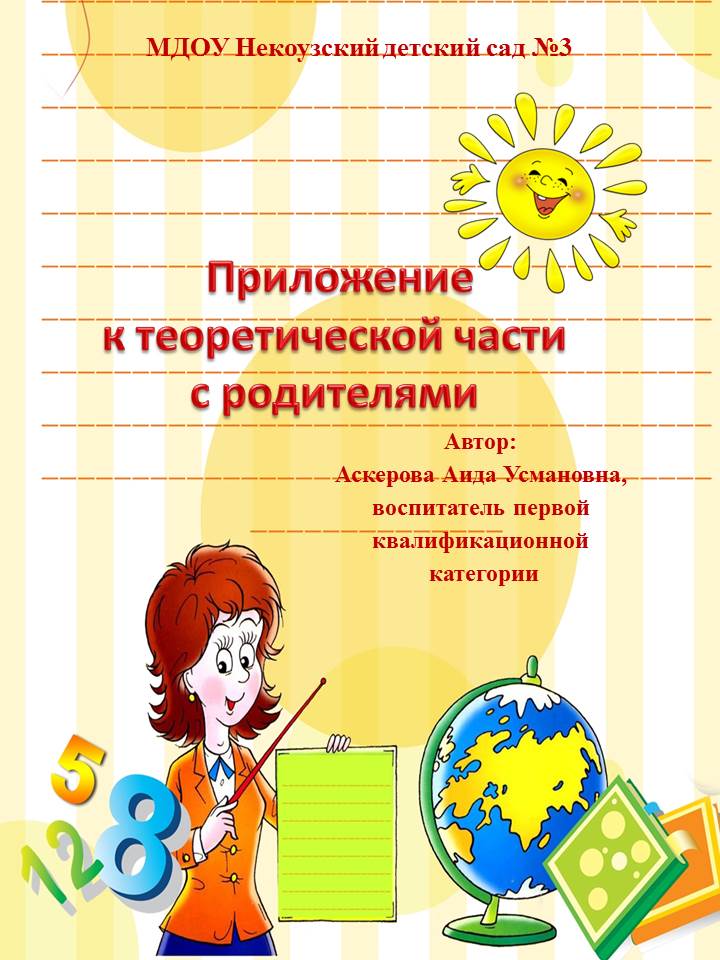 	Приложение 1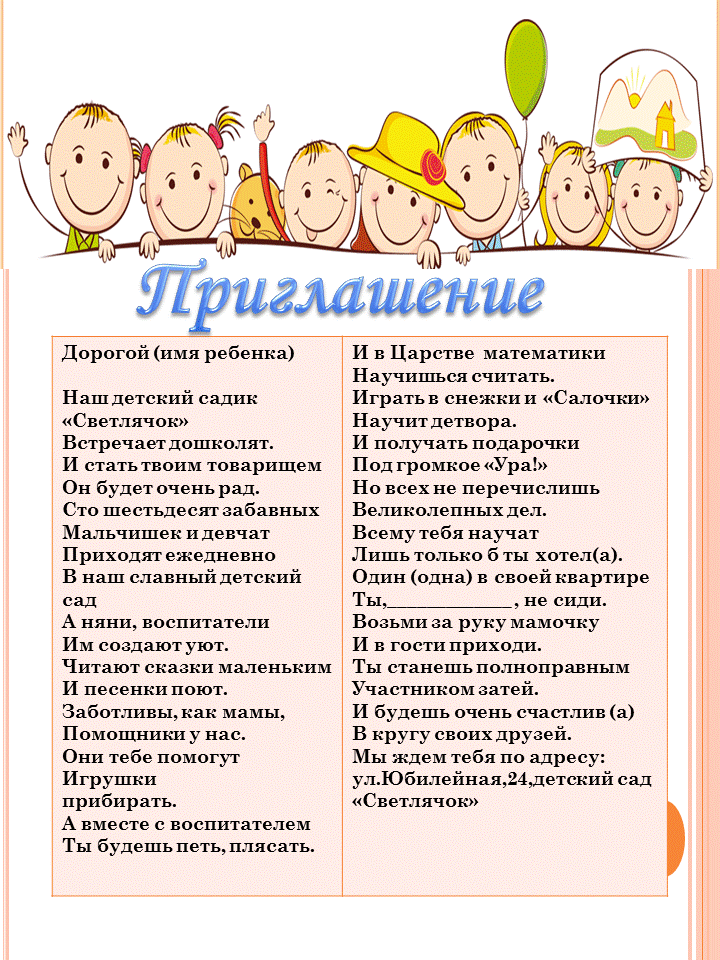 Приложение 2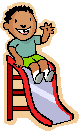 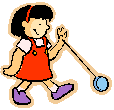 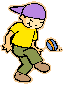 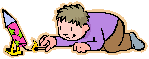 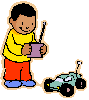  Я хочу предупредить вас, что адаптация к детскому садику может протекать у меня очень болезненно. Причин много: резкая смена условий существования; ломка привычных форм жизни; отсутствие близких; присутствие незнакомых взрослых; большое количество детей; новый распорядок дня и т. п. Все это может привести меня к бурным реакциям.Не менее тяжело будет и моим воспитательницам. Но я знаю, что они хорошие и всегда придут мне на помощь. А еще в детском саду «Светлячок » есть психолог, который своевременно организовывает подготовку к приему новичков, помогает воспитателям завоевывать симпатии детей.Очень важно, чтобы между вами, мои родители, и сотрудниками детского садика была согласованность. Постарайтесь приблизить мой режим дня к детсадовскому, упражняйте меня в самостоятельности.Мне немножко страшно и поэтому побудьте со мной в группе несколько дней. Это поможет мне спокойно сориентироваться в новых условиях. Поддержка, теплота, уверенность в том, что мама рядом, поможет мне освоиться в новой обстановке, познакомиться с воспитателями и детьми.А еще я хочу брать с собой в садик свои любимые игрушки. Это обеспечит мне психологический комфорт.Я так хочу в детский сад! Ведь я там не буду сидеть без дела. Меня научат лепить, делать аппликации, рисовать, конструировать, петь, танцевать. Я буду ухаживать за растениями, играть, смотреть картинки.Я знаю, меня там ждут и будут очень рады встрече со мной!Приложение 3РЕКОМЕНДАЦИИ РОДИТЕЛЯМПриложение 4Индивидуальный журнал ребенка от 1 года до 2 лет.КОМПЛЕКСНОЕ ИССЛЕДОВАНИЕ РЕБЕНКАПриложение 5Индивидуальный журнал ребенка от 2 лет до 3 лет.Приложение 6.АНКЕТА ДЛЯ РОДИТЕЛЕЙ(социальная)1.  Ф. И.О. ребенка________________________________________________2.  Год рождения_________________________________________________3.  Какой ребенок по счету в семье__________________________________4.  МатьФ. И.О._______________________________________________________год рождения_________________________________________________место работы_________________________________________________увлечения, хобби______________________________________________вредные привычки_____________________________________________5. ОтецФ. И.О._______________________________________________________год рождения_________________________________________________место работы_________________________________________________увлечения, хобби______________________________________________вредные привычки_____________________________________________6. С кем проживает ребенок_______________________________________7. Члены семьи, не живущие с ребенком, но принимающие активноеучастие в его жизни____________________________________________8.  Другие дети в семье (их возраст), взаимоотношения с ними___________________________________________________________________________________________________________________________________9.  К кому из членов в семье ребенок больше привязан_________________10.  Часто ли болеет ребенок (какими болезнями, были ли травмы, операции)______________________________________________________________________________________________________________________________________________________________________________11.  Основные виды игр и занятий проводятся дома__________________________________________________________________________________________________________________________________________________________________________________12.  Какие игрушки любит__________________________________________13.  Ведутся ли развивающие занятия дома, какие, как часто____________________________________________________________________________________________________________________________________________________________________________________________________14.Часто ли в Вашем доме бывают гости_____________________________15.Насколько часто Вы с ребенком ходите куда - нибудь, куда___________________________________________________________________________________________________________________________________16.Как Вы наказываете ребенка________________________________________________________________________________________________17.Какая мера наказания более действенна__________________________18.Какие меры поощрения Вы применяете__________________________19.Как ребенок относится к посещению ДОУ____________________________________________________________________________________20.Условия жизни ребенка ( отдельная комната, уголок в общей комнате,отдельное спальное место, общая кровать с кем-то из детей иливзрослых и т. д.___________________________________________________________________________________________________________Ваши пожелания_________________________________________________________________________________________________________________________________________________________________________________________________________________________________________________________________________________________________________________________________________________________________________________________________________________________________________________________________________________________________________________________________________________________________________________________________________________________________________________________________________________________________________________________________________________________________________________________________________________________________________________________________________________________________________________________________________________________________________________________________________________________________________________________________________________________________________________________________________________________________________________________________________________________________________________________________________________________________________________________________________________________________________________________________________________________________________________________________________________________________________________________________________________________________________________________________________________________________________________________________________________________________________________________________________________________________________________________________________________________________________________________________________________________________________________________________________________________________________________________________________________________________________________________________________________________________________________________________________________________________________________________________________________________________________________________Приложение 7АНКЕТА «ГОТОВ ЛИ ВАШ РЕБЕНОК К ПОСТУПЛЕНИЮ В ДОУ?»Ф. И.О ребенка___________________________________________________Дата рождения___________________________________________________Сколько полных лет______________________________________________Какое настроение преобладает у ребенка в последнее время в домашней обстановке?-бодрое, уравновешенное-3 балла-неустойчивое -2 балла-подавленное -1 баллКак Ваш ребенок засыпает?-быстро, спокойно ( до 10 минут) -3 балла-долго не засыпает -2 балла-неспокойно -1 баллИспользуете ли Вы дополнительное воздействие при засыпании ребенка (укачивание, колыбельные и пр.)?-да -1 балл-нет-3 баллаКакова продолжительность дневного сна ребенка?-2 часа -3 балла- 1 час -1 баллАппетит Вашего ребенка:-хороший-4 балла-избирательный -3 балла-неустойчивый -2 балла-плохой -1 баллКак относится Ваш ребенок к высаживанию на горшок?-положительно -3 балла-отрицательно – 1 баллПросится ли Ваш ребенок на горшок?-да -3 балла-нет, но бывает сухой – 2 балла-нет и ходит мокрый -1 балл.Есть ли у Вашего ребенка отрицательные привычки?-сосет пустышку или сосет палец, раскачивается( указать другое) _______________________________________________________ -1 баллнет -3 баллаИнтересуется ли ребенок игрушками, предметами дома и в новой обстановке?-да-3 балла-иногда-2 балла-нет-1 баллПроявляет ли интерес к действиям взрослых?-да-3 балла-иногда-2 балла-нет -1 баллКак Ваш ребенок играет?-умеет играть самостоятельно-3 балла-не всегда-2 балла-не играет сам-1 баллВзаимоотношения со взрослыми:-легко идет на контакт-3 балла-избирательно-2 балла-трудно-1 баллВзаимоотношения с детьми:-легко идет на контакт-3 балла-избирательно-2 балла-трудно-1 баллОтношения к занятиям: внимателен, усидчив, активен:-да-3 балла-не всегда-2 балланет-1баллЕсть ли у ребенка уверенность в себе?-есть-3 балла-не всегда-2 балла-нет 1 баллЕсть ли опыт разлуки с близкими?-перенес разлуку легко – 3 баллатяжело-1 баллЕсть ли аффективная привязанность к кому-либо из взрослых?-есть-1 балл-нет-3 балла.ПРОГНОЗ АДАПТАЦИИ: готов к поступлению в ДОУ –55-40 баллов; условно готов-39-24 балла; не готов-23-16 баллов.ПСИХОЛОГО – ПЕДАГОГИЧЕСКИЕ ПАРАМЕТРЫ ОПРЕДЕЛЕНИЯ ГОТОВНОСТИ РЕБЕНКА К ПОСТУПЛЕНИЮ В ДОУПриложение 8АНКЕТА ДЛЯ РОДИТЕЛЕЙУважаемые родители! Ответьте, пожалуйста, на вопросы нашей анкеты. Это поможет сотрудникам ДОУ определить тематику консультаций для родителей.1.Фамилия, имя, отчество___________________________________________________2.Сколько лет Вашему ребенку______________________________________________3.По каким вопросам воспитания, поведения и развития детей Вы хотели бы получить информацию от сотрудников нашего дошкольного учреждения?1.  ____________________________________________________________________________________________________________________________________________________________________________________________________________________________________________________2.  ____________________________________________________________________________________________________________________________________________________________________________________________________________________________________________________3.  ____________________________________________________________________________________________________________________________________________________________________________________________________________________________________________________4.  ____________________________________________________________________________________________________________________________________________________________________________________________________________________________________________________5.  ____________________________________________________________________________________________________________________________________________________________________________________________________________________________________________________Дата заполнения_________________Подпись_________________________Приложение 9АНКЕТА ДЛЯ РОДИТЕЛЕЙ(медицинская)Ф. И.О. ребенка____________________________________________________1.Беременностьпо счету_________________________________________________________течение:токсикоз 1-й половины: да неттоксикоз 2-й половины: да нетугроза прерывания беременности: да нетдругие диагнозы у матери_______________________________________________________стационарное лечение да нетдиагноз____________________________________________________________срок беременности __________________________________________________2.Родыпо счету_____________________срок ( в срок, запоздалые, преждевременные)быстрые, стремительные, длительные)самостоятельные, со стимуляциейвес ребенка________________длина_____________________оценка по шкале АПГАР______________________3.Вскармливание.грудное до ___________ месяцевискусственное с ____________ месяцев4.Раннее развитие.своевременное, с задержкой, с опережениемособенности раннего развития________________________________5.Наблюдение специалистами.какими____________________________________________________________диагноз____________________________________________________________с какого возраста_______________________ до какого возраста_______________________6.Перенесенные заболевания.травмы____________________________________________________________операции__________________________________________________________инфекционные заболевания________________________________________кишечные инфекции_______________________________________ОРЗ (сколько раз в год)__________________________________________другие_____________________________________________________________7.Наследственность.отягощена_________________________________________________________диагноз____________________________________________________________8.Отношения.с мамой___________________________________________________________с папой___________________________________________________________с братом______________________________________________________с сетрой__________________________________________________________с детьми__________________________________________________________Приложение 10Общая стратегия воспитания и развития ребенка в семье и ДОУ(Доронова Т. Н.,Соловьева Е. В.,Жичкина А. Е.«Дошкольное учреждение и семья»)основные направления деятельности взрослыхОбщая стратегия игрового взаимодействия с детьми (Доронова Т. Н.,Соловьева Е. В.,Жичкина А. Е.«Дошкольное учреждение и семья»)основные направления деятельности взрослыхОБЩАЯ СТРАТЕГИЯ ПОЗНАВАТЕЛЬНО-РЕЧЕВОГО РАЗВИТИЯ ДЕТЕЙ(Доронова Т. Н.,Соловьева Е. В.,Жичкина А. Е.«Дошкольное учреждение и семья»)основные направления деятельности взрослыхПриложение 11Режим дня детей раннего возрастаПриложение 12Воспитание культурно-гигиенических навыков	Проведение с детьми второго года жизни таких процессов, как кормление, укладывание спать, одевание, умывание и других гигиенических процедур, требует особого внимания как родителей, так и воспитателей. В этом возрастном периоде при правильных приёмах сравнительно легко закрепить положительное отношение и спокойное поведение во время укладывания на сон, кормления, умывания. Необходимо развить у детей привычку к чистоте, опрятности, воспитать самостоятельность и ряд культурно-гигиенических навыков. Однако так же легко вызвать и даже закрепить негативное отношение детей к этим процессам, что может привести к частым отказам от еды, трудностям при засыпании, плачу при одевании, умывании. Кроме того, в этом возрасте правильное проведение процессов имеет большое значение для психического развития, развития речи, движений, сенсорного развития, ориентировки в пространстве. Одним из основных средств для создания положительного отношения к этим процессам является приучение детей к самостоятельным действиям, т.е. к их активности в еде, одевании и др.	У детей в возрасте от 1 до 1 года 6 месяцев необходимо воспитывать следующие умения и культурно-гигиенические навыки:до и во время еды:обязательно мыть руки перед едой;с 1 года 1-3 месяцев учить есть самостоятельно ложкой густую пищу, а с 1 года 6 месяцев – любую пищу;есть хлеб одновременно с супом;есть только из своей тарелки;самостоятельно садиться на детский стул, который придвигает к столу взрослый, после еды по словесному указанию взрослого задвигать свой стул;во время туалета поощрять самостоятельные попытки ребёнка (при умывании подставлять руки под струю воды);учить проситься  на горшок и спокойно сидеть на горшке до положительного результата. Приобретение этого навыка очень индивидуально: некоторые дети начинают проситься ещё до года, но большинство детей и после года иногда ещё не просятся, хотя при правильном регулярном высаживании редко бывают мокрыми, а тем более грязными;воспитывать отрицательное отношение ко всему грязному:Учить замечать грязное лицо, руки, нос;Просить вымыть, вытереть, снять мокрые штанишки.В возрасте от 1 года 3-4 месяцев ребёнка надо обучать навыкам умения путём совместного действия со взрослым: например, дав ребёнку впервые ложку, помочь ему зачерпнуть в неё кашу и поднести ко рту; при мытье ребёнку рук тереть ему ладонь о ладонь, держа его руки в своих, и т.п.После 1 года 2-3 месяцев, когда ребёнок в какой-то мере овладел некоторыми первичными элементарными умениями, надо переходить от совместных действий с ребёнком к показу. Родитель показывает ребёнку действия, сопровождая их краткой словесной инструкцией: «Держи чашку. Вот так. Пей чай. Вытирай ротик. Вот так». Это способствует развитию понимания речи ребёнком и даёт возможность в дальнейшем регулировать поведение ребёнка путём речевой инструкции.У детей в возрасте от 1 года 6 месяцев до 2-х лет содержание навыков в усложняется:во время еды:садиться за стол только с вымытыми руками;самому садиться на стул и вставать с него;есть аккуратно, после еды пользоваться салфеткой (при напоминании);при умывании:принимать активное участие: самому мыть руки и мыть часть лица ладонью;с помощью взрослого вытирать лицо и руки;при одевании и раздевании:снимать шапку, расстёгнутое платье, штанишки, обувь;натягивать колготки, надевать ботинки, шапку;навык опрятности:закреплять умение ребёнка проситься на горшок;знать место своего горшка, садиться только на свой горшок;при напоминании вытирать носовым платком грязный нос, самому вынимать платок из кармана и убирать его в карман.Приложение 13КРИТЕРИИ РАЗВИТИЯ ДЕТЕЙОСНОВНЫЕ ПОКАЗАТЕЛИ РАЗВИТИЯ РЕБЕНКА РАННЕГО ВОЗРАСТАВторой год жизниПредложенные в данной таблице основные показатели психического развития детей второго — третьего года жизни основываются на современных представлениях о периодизации психического развития детей раннего возраста. Возрастной диапазон от одного до трех лет разбит на отдельные возрастные периоды, интервалы между которыми соответствуют нормальному темпу развития здорового ребенка. Для каждого возрастного периода были выделены сферы психического развития: общая моторика, тонкая моторика, когнитивное развитие, навыки поведения, навыки самообслуживания, социально-эмоциональное развитие, игра. При обнаружении отставания на один возрастной период ребенка следует отнести к группе риска, на два или три возрастных периода — в группу высокого риска. Дети обеих этих групп требуют пристального внимания со стороны родителей и специалистов (невропатолога, психолога, логопеда, дефектолога)ОСНОВНЫЕ ПОКАЗАТЕЛИ РАЗВИТИЯ РЕБЕНКА РАННЕГО ВОЗРАСТАТретий год жизниПриложение 14Развиваем пальчики!Массаж — ежедневный тщательный массаж кистей рук: мягкие массирующие движения и разминания каждого пальчика, ладошки, наружной стороны кисти, а также предплечья. Очень полезное и приятное занятие, великолепно активизирующее речевые центры мозга. Кроме того, такой массаж имеет позитивное влияние на иммунитет, на общее развитие и контакт между мамой и ребёнком. Особенно важно уделять много внимания массажу, если у ребёнка есть явные отставания в речевом развитии. Он даёт отличные результаты.Фасолевые ванны — в миску или коробку нужно насыпать фасоль или горох, бросить туда мелкие игрушки и размешать. Малыш запускает руки в фасоль и выискивает игрушки. Эффекты: массаж, развитие координации пальцев.Лепка из разных материалов (солёное тесто, пластилин, глина, обычное тесто). Кроме очевидного творческого самовыражения, малыш также развивает гибкость и подвижность пальцев и способствует улучшению речи.Игры с крупами: перебирать в разные ёмкости перемешанные горох и фасоль, а затем и более мелкие крупы; пересыпать и перемешивать крупы, растирать в руках.Мозаика — игры с разными мозаиками также улучшают мелкую моторику, развивают сообразительность и творческие способности.Пальчиковая гимнастика и пальчиковые игры — этим весёлым занятиям посвящены многие книги. Народная мудрость принесла к нам из глубины веков Сороку-ворону, ладушки, Козу-рогатую и многое другое. А современные исследователи дополнили ассортимент увлекательных игр. Занимайтесь с крохой — игры и гимнастика для пальчиков способствует не только речевому, но и всестороннему развитию.Шнуровки – сейчас в магазинах развивающих игрушек достаточный ассортимент разнообразных игр-шнуровок. Они отлично развивают мелкую моторику рук, к тому же благодаря им малыш овладевает повседневным практическим навыком шнурования ботинок. Простейшую шнуровку можно сделать в домашних условиях. Возьмите кусок картона, вырежьте из него какой-то знакомый ребёнку объект (яблоко, ёжика или что-то ещё) и сделайте по контуру дырки с помощью дырокола. В эти дырки малыш будет просовывать шнурочки. Также можно пришнуровывать один объект к другому (ёжик несёт яблоко и т.д.)Игры с пуговицами и бусинами — нанизывание на нитку, застёгивание пуговиц на петли, перебирание пальцами бус из пуговиц или бусин. Можно нашить на одну ткань пуговицы разных размеров, а на другую — разные петли. Ребёнок будет тренировать пальчики, одновременно развивая сообразительность и осваивая понятия большой-маленький.Пазлы – красочные картинки разовьют внимательность, сообразительность, координирование работы глаз и кистей и нужную нам мелкую моторику.Катание ладошкой карандашей, шариков по столу или другой поверхности. Такое занятие — дополнительный массаж ладошек и улучшение координации движений кисти.Используйте творческий подход, занимаясь со своим любимым крохой: все занятия сопровождайте сказками, придумываемыми по ходу действий. Речевое подкрепление увлекательных действий удвоит эффект.Включайте игры для развития мелкой моторики в свою повседневность: идя с малышом за руку немного помассируйте ладошку, на прогулке разрешите ему потереть песок между ладонями и собрать мелкие камешки пальчиками в ведёрко, готовите из теста — выделите крохе кусочек. И конечно же, много говорите с малышом, обсуждайте всё, что происходит. Совсем скоро он станет полноценным участником диалога!Веселых игр вашему малышу и его маленьким пальчикам!Приложение15ФИЗИЧЕСКИЕ упражнения для детей второго и третьего года жизни.Ходьба по ограниченной поверхности.Цель – воспитание навыка правильной ходьбы и равновесия.В процессе ходьбы взрослый помогает малышу, слегка поддерживая его. В ходе этого упражнения работают мышцы ног и всего туловища.ребенок может ходить и по начерченной мелом дорожке различной величины, между веревками или палками, по одной веревке.Ходьба по ребристой доске.Цель-профилактика плоскостопия у детей; воспитание навыка правильной ходьбы и равновесия.Ребенок ходит по доске 30 см шириной с помощью поддержки взрослым за руки.Приседание.Цель: развитие мышц ног и плечевого пояса.Дети, держась за руки взрослого, поднимаются на носки, а затем приседают. Упражнение повторяют 6-8 раз.Поднимание выпрямленных ног.Цель – развитие мышц живота и ног.Лежа на спине и держа руки за головой, дети поднимают прямые ноги вверх.Подлезание под гимнастическую скамью или пролезание в обруч.Цель - развитие мышц спины, ног и рук.Ребенок стает на четвереньки и пролезает под скамьей или пролезает в обруч.Перешагивание через палку.Цель – развитие равновесия.Дети по показу воспитателя перешагивают через палку, лежащую на полу или приподнятую на высоте 5-20-25 см, по мере того как ребенок хорошо перешагивает.Наклоны туловища вперед и выпрямление.Цель – развитие мышц спины и рук.Ребенок стоит на полу, ноги на ширине плеч, руки вдоль туловища. Перед ребенком на пол кладутся 2 одинаковых предмета, удобные для захвата (погремушки, пирамидки и т. п.). Взрослый предлагает ребенку взять предметы с пола и говорит: «Возьми с пола погремушку и подними их высоко – высоко. Затем следует попросить ребенка положить погремушки на место.Приседания.Цель – развитие мышц ног.Взрослый, придерживая ребенка за руки, говорит ему: «Держись крепче за мои руки, теперь спрячемся и станем маленькими, чтобы нас никто не увидел. Взрослый и ребенок одновременно приседают, сгибая колени и разводя их в стороны. Затем взрослый и ребенок встают. Упражнение повторять 2-3 раза.Спортивные игры1.  Обежать вокруг мяча.2.  Ползая, стараться поймать веревку, которую тянет воспитатель.3.  Пройти вдоль веревки.4.  Обежать вокруг лежащей на полу веревки.5.  Бежать парами вдоль веревки.6.  Дети бегают около веревки, положенной по кругу, и по сигналу вскакивают в круг (цель – развитие реакции на звуковой сигнал).7.  Передвигаться на коленях, опираясь на руки. При этом катить мяч головой.8.  Сидя на корточках , катать мяч вокруг себя.9.  Бросить мяч и бежать вслед за ним.10.  Кидать мяч друг другу. Передача мяча по кругу.11.  Передвигаться вокруг обруча на четвереньках. Кто первым по сигналу сядет на пол или в обруч.12.  Ползать из обруча в обруч.13.  Переходить из обруча в обруч.14.  Прыгать вокруг мяча. Кто быстрее сядет на мяч.15.  «Играем в прятки».16.  «Кто как ходит?».Приложение 16«Зарядка вместе с мамой»1. Приседаем вместе.Взявшись за руки приседайте. А затем представьте себя танцорами: приседая, выставляйте ногу вперед с упором на пятку.2. Настоящий акробат.Сидя на мягкой подстилке, малыш сгибает ноги и обхватывает их руками. Затем перекатывается на спину и возвращается в исходное положение. А мама подстрахует его, держа за затылок.3. Авиапарад.Пускать вместе бумажный самолетик.4. А теперь играем в мяч.Мама и малыш сидят друг напротив друга, широко расставив ноги, и катают мяч. Освоив этот вариант, можно перейти к более сложному: у каждого - по мячу, и вы катаете их друг другу, стараясь, чтобы мячи не сталкивались. Следите, за тем, чтобы малыш держал ножки прямыми.Общеразвивающие упражненияУпражнения для рук и плечевого пояса:Поднимать руки :- вверх, вперед, в стороны,- поднимаясь на носки (из положения стоя, пятки вместе, носки врозь),- отставляя ногу назад на носок,- из положения руки к плечам.- Поднимать и опускать плечи.- Выполнять круговые движения согнутыми в локтях руками (кисти у плеч).- Отводить локти назад (рывки 2 - 3 раза).- Вращать кистями рук.Упражнения для ног:- выставлять ногу на носок,- приседать, держа руки за головой,- выполнять выпад вперед, в сторону,- свободно размахивать ногой вперед - назад, держась за опору,Упражнения для туловища:- опускать и поворачивать голову в стороны,- поворачивать туловище в стороны, поднимая руки вверх,- наклоняться вперед, подняв руки вверх,- поворачивать туловище в стороны из положения руки к плечам,- наклоняться вперед, держа руки в стороны,- в упоре сидя поднимать обе ноги (оттянув носки).Зарядка. Профилактика плоскостопия- Разомните стопы ребенка, этим вы подготовите его мышцы к занятию. 
- Предложите малышу встать и поочередно поднимать пятки, не отрывая носки от пола.- Поставить носки вместе, а пятки врозь и слегка приседать.- Также полу - приседания выполнять, стоя на носках (пятки сдвинуты вместе).- Ребенок должен постараться захватить всеми пальцами ноги, игрушку или ленточку, которая лежит на полу.- Сделать 10 шагов: на носочках, на пяточках и на наружной стороне стопы. 
- Сесть на пол и выпрямить ножки в коленях, сгибать и разгибать стопы.Приложение 20Памятка для родителей1.  Проконсультируйтесь у психолога по вопросам адаптации ребенка к дошкольному учреждению.2.  Желательно, чтобы начало посещения детского сада не пришлось на эпикризные сроки: 1 г. 3 мес., 1 г. 6 мес., 1 г. 9 мес., 2 г. 3 мес., 2 г. 6 мес., 2 г. 9 мес., 3 года.3.  Отправляйте ребенка в ДОУ только здоровым.4.  Заранее узнайте у врача, какой тип адаптации возможет у ребенка, и своевременно примите все меры при неудовлетворительном прогнозе.5.  Тренируйте буквально с самого рождения систему адаптационных механизмов у ребенка и приучайте его к ситуациям, в которых требуется менять формы поведения.6.  Заранее узнайте все новые моменты в режиме дня в ДОУ и введите их в домашний распорядок дня.7.  Избегайте обсуждения при ребенке волнующих Вас проблем, связанных детским садом.8.  Планируйте свое время так, чтобы в первый месяц посещения ребенком детского сада у Вас была возможность не оставлять его там на целый день.9.  Как можно раньше познакомьте малыша с детьми и воспитателями группы, в которую он в скором времени придет.10.  Обучайте ребенка дома всем необходимым навыкам самообслуживания.11.  Подчеркивайте, что Ваш ребенок, как прежде, дорог Вам и необходим.Приложение 17ПАМЯТКА ДЛЯ ВЗРОСЛЫХУважаемые папы и мамы, бабушки и дедушки!Вы – первые и самые важные учителя своего ребенка. Первая его школа – ваш дом – окажет огромное влияние на то, что он будет считать важным в жизни, на формирование его системы ценностей.Сколько бы мы не прожили, мы все равно постоянно обращаемся к опыту детства, к жизни в семье: даже убеленный сединами ветеран продолжает ссылаться на «то, чему меня учили дома», «чему учила меня моя мать», «что мне показывал отец».Малыш всему учится в общении со взрослыми, ранний опыт ребенка создает тот фон, который ведет к развитию речи, умению слушать и думать, подготавливает ребенка к вычленению смысла слов.«ГОДЫ ЧУДЕС» – так называют дошкольное детство. Закладываемое в это время эмоциональное отношение к жизни, людям и наличие или отсутствие стимулов к интеллектуальному развитию оставляют неизгладимый отпечаток на всем дальнейшем поведении и образе мыслей человека.· Для ребенка вы являетесь образцом речи, поскольку дети учатся речевому общению, подражая, слушая, наблюдая за вами.· Ребенок постоянно изучает то, что он наблюдает, и понимает гораздо больше, чем может сказать.· Речь ребенка успешнее всего развивается в атмосфере спокойствия, безопасности и любви, когда взрослые слушают его, общаются с ним, разговаривают, направляют внимание, читают ему.· Вам принадлежит исключительная активная роль в обучении вашего малыша умению думать и говорить, но не менее активная роль в интеллектуальном, эмоциональном, речевом и коммуникативном развитии присуща самому ребенку.· Нужно обеспечить ребенку широкие возможности для использования всех пяти органов чувств: видеть, слышать, трогать руками, пробовать на вкус, чувствовать различные элементы окружающего мира.Получить полный текст· Следует уделять ребенку больше времени, так как в раннем детстве влияние семьи на речевое и умственное развитие, приобщение ребенка к жизни общества является решающим. Именно в эти годы закладываются основы уверенности в себе и успешного общения вне дома, что способствует дальнейшему продвижению ребенка в школе, в компании сверстников, а в дальнейшем – и на работе.· По возможности нужно присоединиться к ребенку, когда он смотрит телевизор, и стараться узнать, что его интересует, обсуждать увиденное.· У каждого ребенка свой темперамент, свои потребности, интересы, симпатии и антипатии. Очень важно уважать его неповторимость, ставить для себя и для ребенка реальные цели.Приложение 18Список литературы, рекомендуемый для выставки книгМенджерицкая Д. В. Воспитателю о детской игре. Пособие для детского сада. М. «Просвещение». 1982 .Руководство играми детей в дошкольных учреждениях (из опыта работы). Под ред. Васильевой М. А. М. «Просвещение» 1986г.Граббет Регина. Игры для малышей от 2 до 6 лет. Москва: «Росмэн», 1999.Изергина К. П. и др. Наш взрослый детский сад. М.: «Просвещение», 1991.Эльконин Д. Б. Заметки о развитии предметных действий в раннем детстве. Избранные психологические труды. М.: 1989.Галанов А. С. Психическое и физическое развитие ребенка от одного года до трех лет. Пособие для работников ДОУ и родителей. М.: 2000.Ковальчук Я. И. Индивидуальный подход в воспитании ребенка. М.: «Просвещение», 1985.Жуковская Р. И. Игра и ее педагогическое значение. М.: 1975.Усова А. П. Роль игры в воспитании детей. Под ред. Запорожца. М.: 1976.Ласло Магда, Пэтерне Пиклер Эмми. Справочник матери. Ижевск: Изд-во «Удмуртия», 1993.Лич Пенелопа. Младенец и ребенок. От рождения до пяти. Красноярское книжное изд-во, 1992.Галанов А. С. Игры, которые лечат. М.: Творческий центр, 2001Волина В. Учимся играя. М. 1999.Другие книги.Приложение 19Примерный перечень игрушек, развивающих материалов и оборудования для детей.Дидактические игрушки1.  Вкладыши из трех частей разного цвета (геометрические фигуры, животные).2.  Кубики пластмассовые, деревянные.3.  Дидактическая коробка (с вырезами по сторонам, треугольной, прямоугольной, квадратной формой) с соответствующими вкладышами.4.  Набор шаров разной величины и цвета.5.  Пирамиды с кольцами на конусной основе.6.  Вкладыши разной формы (стаканчики, кубы, цилиндры).7.  Набор «Колышки и молоточек».8.  Дидактический набор для игр с водой: шарики, рыбки, уточки, сачок, емкости для воды.9.  Набор «Маленький мастер» (пластмассовый или деревянный молоточек, отвертка).10.  Кубики – мозаика (из 4-х частей).11.  Конструкторы простые с устойчивым соединением деталей.12.  Настольно0печатные игры: разрезные картинки, пазлы из 2-4 частей с изображением знакомых предметов («Овощи», «Фрукты», «Игрушки»).13.  Образные дидактические игрушки с застегивающими и прилипающими элементами («молнией», пуговицами, шнуровками, кнопками, «липучками»).14.  Парные картинки (предметные) полиграфические.Сюжетно – образные игрушки1.  Куклы-голыши среднего размера.2.  Кукла большая, озвученная, в одежде.3.  Куклы в одежде девочки и мальчика, среднего размера.4.  Игрушки, изображающие животных, птиц и рыб мелких и среднего размера, озвученные и неозвученные.5.  Фигурки людей, диких и домашних животных, сомасштабных строительным наборам.6.  Автомобили легковые и грузовые ( средние и большие).7.  Набор мебели: кровать, стол, стулья, табуретки, полки – шкафы для посуды, шкафы для хранения кукольной одежды.8.  Набор для кухни - - плита, мойка с краном, стиральная машинка.9.  Коляски для кукол, соразмерные росту ребенка.10.  Комплекты постельных принадлежностей для кукол.11.  Посуда: чашки, чайник, тарелки, ложки и т. д. (пластмассовая, соразмерная руке ребенка).Музыкальные игрушки.1.  Колокольчики2.  Погремушка.3.  Игрушки с фиксированной мелодией (органчик, музыкальная шкатулка, шарманка).4.  Музыкальный волчок.5.  Барабан, бубен.6.  Дудочка.7.  Металлофон.8.  Детская гармошка.Театральные игрушки.1.  Флажки разноцветные.2.  Шапочки – маски с изображением знакомых животных.3.  Настольный плоский театр «Репка». «Колобок». «Курочка Ряба».Приложение 20ТЕСТ ДЛЯ РОДИТЕЛЕЙ«Какой Вы родитель?»Уважаемые мамы и папы! Кому не хочется получить ответ на вопрос: «Какой Вы родитель?». Именно поэтому мы предлагаем Вам тест-игру. Отметьте те фразы, которые Вы часто употребляете в общении с детьми:Оценка результатов.Подсчитайте общее количество баллов. Если Вы набрали 5-7 баллов, значит, живете с ребенком душа в душу. Он искренне любит и уважает Вас, ваши отношения способствуют становлению его личности.Сумма баллов от 8 до 10 свидетельствует о намечающихся сложностях во взаимоотношениях с ребенком, непонимании его проблем, попытках перенести вину за недостатки в его развитии на самого ребенка.Получить полный текст11 баллов и выше – Вы непоследовательны в общении с ребенком, его развитие подвержено влиянию случайных обстоятельств. Стоит задуматься над этим!Приложение 21СТРАННАЯ ПРИВЫЧКАСосание губы, пальца – патологическая привычка, нередко приобретающая непроизвольный и болезненный характер. Обычно такая привычка возникает у детей с флегматическим темпераментом: неторопливых, медлительных, «копуш».Причина такой привычки – неудовлетворенность инстинкта сосания. Это может быть связано с отсутствием грудного вскармливания, недостаточной его продолжительности, тугих сосков, мастита, ранним переходом к вскармливанию из бутылочки с широким отверстием в соске, в результате чего ребенок слишком быстро поглощает пищу и не успевает «насосаться» столько, сколько ему хочется.Обычно ребенок начинает сосать губу или палец, когда у него появляется чувство беспокойства.Сосание может продолжаться и во сне. И если попытаться разбудить ребенка, то он начинает сосать быстрее, выражая признаки беспокойства. Так что сосание оказывает определенное регулирующее воздействие на нарушенный процесс не только засыпания, но и сна.Также причинами возникновения данной привычки могут быть:-отсутствие ласки, теплого обращения;-ранние выходы на работу;-передача малыша на воспитание родственникам в детский сад;-конфликты родителей;-алкоголизм;-развод;-нечуткое отношение к детям;-предоставление им самим себе;-нарушения засыпания;-часты болезни ребенка, его ослабленность.Все эти причины сказываются на эмоциональном состоянии малыша.В любом случае сосание губы или пальца сигнализирует о том, что ребенок находится в состоянии беспокойства, подавленности или не может заснуть. Забываясь в сосании, ребенок как бы отключается от жизненных трудностей, уходит в себя.Оптимальной тактикой устранения этой патологической привычки должна быть не борьба с ней, а установление доверительного контакта, поддержание веры детей в себя, создание через похвалу и одобрение заинтересованности в том, чтобы научиться контролировать свои чувства и желания.ЭНУРЕЗЭнурез, или недержание мочи у детей, - одна из самых распространенных причин тревоги у родителей. Энурезом страдают дети, у которых не сформированы навыки самостоятельного контроля за опорожнением мочевого пузыря, в результате чего возникают повторные эпизоды непроизвольного мочеиспускания во время сна или в состоянии бодрствования. Чаще всего энурез встречается у детей с общей задержкой физического развития. Следствием замедленного темпа физического развития является задержка темпов созревания центральной нервной системы, которая отвечает за контроль функции мочеиспускания. Задержке темпов созревания центральной нервной системы и развитию энуреза может способствовать раннее органическое повреждение головного мозга, связанное с нарушениями течения беременности и родов.Другой причиной развития энуреза у детей может быть наследственный фактор. Действительно, родители некоторых детей, страдающих энурезом, сообщают о том, что имели в детстве аналогичные нарушения. Подсчитано, что если у отца или матери имелось недержание мочи, то риск развития энуреза у их детей повышается в 6 раз.Энурез может сформироваться также в результате недостаточной или неправильной практики воспитания у детей навыков опрятности. Приучить ребенка к опрятности невозможно, если родители относятся к этому без должного внимания лил, наоборот, проявляют чрезмерную жесткость и даже наказывают ребенка за «провинность».Дети, страдающие энурезом, как правило неуверенны в себе, стеснительны, замкнуты, ранимы, а в некоторых случаях – раздражительны, вспыльчивы.Как помочь ребенку с энурезом? Родителям следует сохранять терпимость, спокойствие, с пониманием относиться к проблемам ребенка, избегать грубости и наказания. Которые только усилят у ребенка тревогу, чувство вины, раздражительность. Важно внушать ребенку веру в себя, собственные силы и в успех лечения. Можно завести дневник, где ребенок будет отмечать «сухие» и «мокрые» дни (например, рисовать солнышко и тучку). Ребенку объяснить, что когда подряд будут нарисованы 5 солнышек, то малыш получит приз. Информация о частоте энуреза окажется полезной и для врача. После эпизодов энуреза нужно регулярно менять одежду и белье, причем лучше, если этот будет сделано самим малышом.Помимо этого, следует ограничить ребенка от приема острых блюд, искусственных ароматизаторов, отказаться от фруктов и овощей, содержащих большое количество воды, не принимать жидкость в вечерние часы. Важно избегать переохлаждений, переутомления ребенка, сильных волнений и эмоций перед сном. Прежде чем лечь в постель, он должен сходить в туалет. Постель должна быть достаточно жесткой, а если сон его очень глубокий, то рекомендуется несколько раз переворачивать ребенка во сне.СЛОВО «НЕТ»Обычно слово «нет» произносится из чувства родительской ответственности. Родители пытаются словом «нет» и «нельзя» уберечь малышей от опасностей. Очень жаль детей, которые знакомятся с миром таким способом.Сначала у ребенка было два «нельзя», потом добавились и другие.Прежде, чем сказать «нет», попытайтесь объяснить ребенку причину в отказе. Тогда они смогут черпать мудрость из вашей сокровищницы знаний. Они смогут научиться тому, что мы, как нам кажется, знаем.Задумывались ли вы : как можно объяснить ребенку, что утюг горячий? Боль от ожога невозможно объяснить словами. И только попробовав практически один раз, ребенок навсегда поймет, что такое «горячо» и никогда больше не станет трогать горячий предмет.К счастью, вечная бдительность родителей не вечна. Она длится ограниченное время для каждого ребенка. Очень скоро он уже не младенец, потом идет в школу, и тогда уже бдительность разделяется отчасти с учителями. Однако «нельзя» остается важным словом в лексиконе родителей, и родители продолжают запрещать до тех пор, пока каждый ребенок, своим собственным путем, не вырвется из – под родительской опеки и не найдет свой собственный способ бытия.Вспомните, нравилось ли вам в детстве, когда бдительные взрослые постоянно говорили «нет» и «нельзя»?Помните: дети не хотят играть только мягкими игрушками. Им нравятся камни, палки и жесткий пол.ЧТО ТАКОЕ АНОМАЛЬНОЕ РАЗВИТИЕ?Как правило, дети с отклонениями в развитии очень рано начинают беспокоить родителей. «Не ходит», «не говорит», «не интересуется игрушками», «неконтактный, безучастен к окружающему», «боится детей», «двигательно беспокойный», «агрессивный» – с этими и подобными жалобами родители чаще всего обращаются за помощью к детским психологам и врачам.Как показывает опыт, одной из наиболее частых проблем, связанным с развитием ребенка, является отставание в развитии речи. Это связано с тем, что в первые годы жизни малыша речь развивается наиболее интенсивно. Вместе с тем любое неблагополучие в состоянии здоровья ребенка, приводящее к ослаблению его организма и задержке созревания центральной нервной системы, может быть причиной отставания в развитии речи. Нередко отставание в развитии речи может быть первым проявлением повреждения центральной нервной системы под влиянием различных неблагоприятных факторов, действующих на развивающийся мозг ребенка во внутриутробном периоде, в момент родов или в первые годы жизни. Следует также иметь в виду, что именно с отставания в развитии речи могут проявляться многие нервно – психические заболевания. При любом отставании в развитии речи необходима консультация детского невропатолога или психоневролога. Именно врач в процессе беседы с родителями и при обследовании малыша определит причины и характер отставания в развитии и наметит оздоровительные мероприятия.Помогать ребенку с отклонениями в развитии следует с первых месяцев жизни.При аномальном развитии недостаточность формирования тех или иных функций (речи, моторики, зрения, слуха), а также регуляторных систем приводит к недоразвитию, задержке или нарушениям формирования всех зависящих от них функций.Отставания в развитии могут быть связаны с психотравмирующими факторами окружающей среды (воспитание в неполных семьях, отрыв от родителей и др.).Первое, что необходимо ребенку для нормального развития – это любовь. Вредное влияние на психическое развитие ребенкаоказывают наказания, запугивания, что ведет к нарушению сна, аппетита, поведения, появлению тиков, страхов, заиканию, недержанию мочи.Повреждения мозговых структур и их функций во внутриутробном периоде, в момент родов или в первые годы жизни ребенка нарушают процесс его созревания и функционирования. Наиболее тяжелое отклонение в развитии – умственная отсталость.Повреждения головного мозга могут быть связаны с его кислородной недостаточностью в период внутриутробного развития, в момент родов или после рождения. Это имеет место в случаях, когда ребенок рождается обмотанным пуповиной с нарушением дыхания, отсутствием крика, бледным или с синюшными кожными покровами (асфикция новорожденного).Повреждения головного мозга могут также возникать в связи с механической родовой травмой и внутричерепными кровоизлияниями, которые наиболее часто возникают при затяжных патологических родах, требующих оперативного вмешательства.Тяжелые повреждения головного мозга могут иметь место при его воспалительных заболеваниях. Тяжело могут сказаться на малыше заболевания матери в момент беременности (инфекционные), применение беременной женщиной токсичных лекарственных препаратов.Особенно тяжелый вред внутриутробному развитию плода наносит хронический алкоголизм матери.Около 70% всех случаев умственной отсталости имеют генетическое происхождение.Могут быть выявлены следующие варианты аномального развития:1.Умственная отсталость, проявляющаяся как остаточными клиническими формами интеллектуального недоразвития (олигофрения), так и текущими, обусловленными прогрессирующими заболеваниями центральной нервной системы.2.Задержки психического развития, обусловленные слабовыраженной недостаточностью центральной нервной системы или недостатком воспитания, педагогической запущенностью, социально-эмоциональной недостаточностью.3.Нарушения психического развития, обусловленные речевым дефектом, дефектами зрения и слуха или двигательной недостаточностью.4.Неравномерное психическое развитие при детском аутизме.5.Осложненные формы нарушенного психического развития с сочетанием различных дефектов.КАПРИЗУЛЯПрирода маленького ребенка такова, что у него возникает много желаний, которые очень быстро меняются. Малыш порой забавляется тем, что у него так много поводов для просьб. Но взрослому совсем необязательно каждую из них удовлетворять! Объясните в таком случае, почему вы не можете выполнить какую – то его просьбу.Постепенное приучение ребенка к некоторому самоограничению формирует «тормозные» процессы. Старайтесь не сердиться на ребенка из-за его капризов, иногда взрослый сам приучает сына или дочь слушаться только после окрика! Уже к двум годам ребенок приобретает систему социальных навыков, которые использует в отношениях с людьми. Он знает, что значит угрозы или требования матери: пустые ли это слова, которые можно проигнорировать, или сразу же надо делать, что велят, или можно подождать.Чаще всего дети капризничают в семьях, где между взрослыми нет согласованности и последовательности в запретах. Капризы малыша бывают вызваны его потребностью в общении, с невозможностью удовлетворять эту потребность. Капризничает, потому что не умеет занять себя! Переключите внимание ребенка, поиграйте с малышом, научите его играть самостоятельно.ЧТО НАМ ДЕЛАТЬ С НЕПОСЕДОЙ?Гиперактивный ребенок:1.Ребенок с повышенной энергетикой (вариант нормального развития, не требующий коррекции).2.Ребенок с двигательной расторможенностью (нуждается в помощи психолога).Рекомендации для взрослых:-Старайтесь избегать крайностей: вседозволенности и чрезмерной пунктуальности.-Хвалите ребенка в каждом случае, если он этого заслужил.-Все запреты обязательно объясняйте.-Говорите спокойным, мягким тоном.-Давайте ребенку только одно задание на определенный отрезок времени, чтобы он мог его завершить.-Оберегайте «непоседу» от общения с шумными, беспокойными детьми.-Оберегайте ребенка от утомления, т. к. оно ведет к снижению самоконтроля.ВОСПИТАНИЕ СМЕЛОСТИПредположим, что все складывается хорошо. Малыш жизнерадостен и активен, охотно улыбается всем взрослым, тянет руки к новым ярким предметам. И вдруг ребенок начинает совершенно иначе реагировать на незнакомых людей. Он напрягается, настораживается. В новой обстановке он начинает стесняться, не сразу тянется и к интересным предметам, а чаще всего при виде нового прижимается к маме, прячет лицо. А если рядом мамы нет, то громко плачет. Почему вдруг прежде доверчивый и активный ребенок так изменился? Что делать?Вам надо понять, что это естественная реакция ребенка на новое и незнакомое. Мудрая мама в этот момент не оценивает поведение малыша, а просто защищает и оберегает его.Все новое должно появляться только на фоне общего хорошего настроения и уверенности: его и вашей. Визит к новому врачу, переезд в другую квартиру, приход новых гостей, появление собаки – все это требует специальной организации. Позаботьтесь, чтобы перед порцией новых впечатлений у ребенка было хорошее настроение, возьмите его на руки, ведите себя естественно и уверенно.Незнакомые взрослые должны соблюдать определенный этикет: улыбаться, доброжелательно разговаривать не только с ребенком, но и между собой. Очень важно, чтобы вы почувствовали напряжение в отношениях ребенка с кем-то из новых знакомых, смогли легко и тактично это изменить. Все незнакомое пугает ребенка. Первые страхи – естественный защитный механизм от неверного шага, а также способ быстро восстановить необходимый контакт с мамой. И если малыш убедится, что связь с мамой прочна, что бояться нечего, это поможет ему обрести то базовое доверие к миру, которое придаст ему силу и уверенность в себе на всю дальнейшую жизнь.ОШИБКИ В ВОСПИТАНИИВо взаимодействии с детьми родители непроизвольно компенсируют многие из своих неотреагированных чувств и переживаний.Другая особенность родительского отношения – неосознанная проекция личностных проблем на детей, когда родители приписывают или обвиняют их в том, что практически присуще им самим. То есть родители не видят недостатков у себя, но видят их у ребенка или требуют то, в чем сами не являются примером.Отличительной чертой воспитания является и разрыв между словом и делом, когда родитель только говорит, не подкрепляя слова живым примером.Часто родители упускают нужное время, когда невротические проявления незначительны и могут быть достаточно легко устранены.Основные параметры неправильного воспитания:1.Непонимание своеобразия личностного развития детей. Например, родители считают ребенка упрямым, в то время как речь идет о сохранении элементарного чувства собственного достоинства. Или родители думают, что ребенок не хочет, а он не может и т. д.2.Неприятие детей. Под этим подразумевается, с одной стороны, нежелание иметь ребенка вообще или преждевременность его появления, а также несоответствие его пола ожидаемому родителями. С другой стороны, это неприятие индивидуальности детей, их своеобразия, особенностей характера. Неприятие в большей степени отражается на состоянии детей в первые годы жизни, когда требуется максимум эмоционально-теплого отношения к ним матери.3.Несоответствие требований и ожиданий родителей возможностям и потребностям детей. Этот фактор может вызвать нервно-психическое перенапряжение у детей.4.Негибкость родителей в отношении с детьми выражаетсяа) недостаточным учетом ситуации, момента;б) несвоевременным откликом;в) фиксацией проблем, застреванием на них;г) запрограммированностью требований;д) отсутствием альтернатив в решениях;е) навязыванием мнений.У «негибких» родителей обычно слабо развито воображение, они излишне принципиальны.5.Неравномерность отношений родителей – недостаток заботы сменяется ее избытком (или наоборот).6.Непоследовательность в обращении с детьми – существенный фактор невротизации. Непоследовательность проявляется в меняющихся и противоречивых требований родителей. Это – бесконечные обещания или угрозы, недоведение начатого дела до конца, непредсказуемая сменанастроения, несоответствие между требованием и контролем, переходы от одной крайности к другой. Все это приводит ребенка сначала к возбуждению, затем к утомлению.7.Несогласованность отношений между родителями – конфликт.8.Аффективность-избыток родительского раздражения, недовольства или беспокойства, тревоги и страха.9.Тревожность:а) беспокойство и паника по любому поводу;б) стремление чрезмерно опекать ребенка;в) не отпускать его от себя;г) предохранение от воображаемых опасностей;д) стремление делать все для ребенка заранее;е) навязчивая потребность постоянно давать советы, предостерегать.10.Доминантность:а) безоговорочное подчинение своей точке зрения;б) категоричность суждений, приказной тон;в) стремление подчинить ребенка;г) навязывание мнений и готовых решений;д) строгая дисциплина и ограничение самостоятельности;е) физическое наказание;ж) постоянный контроль за действиями ребенка.11.Гиперсоциальность – особенность воспитания, когда оно имеет слишком правильный, без учета индивидуальности ребенка, характер:а) повышенная принципиальность;б) чрезмерная требовательность;в) навязывание детям большого количества правил;г) бесконечное число порицаний и замечаний;д) нетерпимость к слабостям и недостаткам;е) отношение к детям как к взрослым.12.Недоверие к возможностям детей :а) настороженность и подозрительность в отношении перемен;б) недоверчивость к мнению ребенка;в) неверие в его самостоятельность;г) перепроверка действий ребенка;д) предостережения и угрозы.13.Недостаточная отзывчивость – несвоевременный отклик на просьбы детей, их потребности, настроение.Неврозы у детей не возникают, если:· родители справляются со своими личными проблемами и поддерживают теплые отношения в семье;· любят детей и добры к ним;· отзывчивы к их нуждам и запросам;· просты и непосредственны в общении;· позволяют детям выражать свои чувства и вовремя стабилизируют возникающие у них нервные напряжения;· действуют согласованно в вопросах воспитания.ЧТО ЧИТАТЬ МАЛЕНЬКИМ ТРУСИШКАМ?Все известно о том огромном влиянии, которое оказывает на человеческую душу художественная литература.. И, как у любого явления, у этого есть две стороны : произведение может и облагородить, просветлить человека, и ввергнуть его в бездну ужаса и безысходности. Поэтому, выбирая детские книги, не поленитесь лишний раз перелистать их, чтобы освежить в памяти содержание и спрогнозировать реакцию впечатлительного, робкого ребенка. Ему не стоит рано читать страшные сказки типа «Синей бороды» и «Карлика Носа»; или грустные вроде «Русалочки», «Стойкого оловянного солдатика» и «Девочки со спичками» Г.-Х. Андерсена. Народные сказки должны быть литературно обработанными, поскольку в оригинале они содержат много жестокости. Еще более осторожно следует подходить к легендам и мифам. В дошкольном возрасте лучше читать побольше веселых произведений. «Буратино», «Чиполлино», «Винни – Пух», «Малыш и Карлсон», книги Волкова, Драгунского, Успенского, Носова, Маршака, Л. Лагина «Старик Хоттабыч», В. Медведева «Баранкин, будь человеком» и другие не только развлекают, но и многому учат.Дети дошкольного возраста любят рассказы про животных. Но взрослым следует избегать некоторых глав повестей и рассказов. Но как подействует данный эпизод из повести В. Бианки про злоключения мышонка Пика :«Ветви этого куста были усажены длинными острыми колючками. На колючках, как на пиках, торчали мертвые, наполовину съеденные птенчики, ящерки, лягушата, жуки и кузнечики. Тут была воздушная кладовая разбойника» Или вот такая : «Пик посмотрел, на чем он лежит, и сейчас же вскочил. Лежал он, оказывается, на мертвых мышатах. Мышей было несколько, и все они закоченели : видно, лежали здесь давно».Важно учитывать, что многие дети начинают примерять к себе образы героев любимых книг. И, увидев непроходимую пропасть, могут отреагировать болезненно.Если ваш ребенок от природы робок и боязлив, не стремитесь сделать из него супермена. У каждого человека есть свой круг возможностей.Есть разные дети. Дремать на плечеУ ласковой мамы им сладко и днем.Их слабые ручки не рвутся к свече, -Они не играют с огнем.Есть дети, как искры: им пламя сродни.Напрасно их учат: «Ведь жжется, не тронь!»Они своенравны (ведь искры они!)И смело хватают огоньЕсть странные дети: в них дерзость и страх.Крестом потихоньку себя осеня,Подходят, не смеют, бледнеют в слезахИ плача бегут от огня.( Марина Цветаева)Надо правильно определить, что человеку органически присуще, а что – нет.Практически любой недостаток человека можно повысить до уровня достоинства. Трусишкой быть, конечно, плохо, но если, преодолев болезненные страхи, ребенок станет просто осторожным и осмотрительным, вреда от этого никому не будет.Не требуйте от Зайчишки – Трусишки, чтобы он стал Волком, но постарайтесь, чтобы он постепенно превратился в здорового, уверенного в себе, красивого Зайца. И не паниковал при мысли о волках.ПСИХОЛОГИЧЕСКАЯ БЕЗОПАСНОСТЬ РЕБЕНКАПонятие «психологическая безопасность» чаще всего раскрывается через использование понятий «психическое здоровье» и «угроза». При этом психологическая безопасность трактуется как такое состояние, когда обеспечено успешное психическое развитие ребенка и адекватно отражаются внутренние и внешние угрозы его психическому развитию.Внешние источники угрозы психологической безопасности:Физические:1.Неблагоприятные погодные условия.2.Недооценка значения закаливания.3.Нерациональность и скудность питания.4.Несоблюдение гигиенических требований к содержанию помещений.5.Враждебность окружающей ребенка среды, когда ему ограничен доступ к игрушкам; действуют необоснованные запреты.Социальные:1.Манипулирование детьми, наносящее серьезный ущерб позитивному развитию личности.2.Межличностные отношения детей с другими детьми.3.Интеллектуально-физические и психо-эмоциональные перегрузки из-за нерационально построенного режима жизнедеятельности детей.4.Неправильная организация общения - преобладание авторитарного стиля.5.Отсутствие понятных ребенку правил, регулирующих его поведение в детском обществе.Внешние источники угроз психологической безопасности ребенка:1.Сформировавшиеся в результате неправильного воспитания в семье привычки негативного поведения.2.Осознание ребенком на фоне других детей своей неуспешности.3.Отсутствие автономности (зависимость от взрослых).4.Индивидуально-личностные особенности ребенка.5.Патология физического развития и др.Признаки стрессового состояния малыша при нарушении его психологической безопасности могут проявляться:-в трудностях засыпания и беспокойном сне;-в усталости после нагрузки;-в беспричинной обидчивости, плаксивости или повышенной агрессивности;-в рассеянности, невнимательности;-в отсутствии уверенности в себе;-в проявлении упрямства;-в том, что он постоянно сосет соску, палец;-в нарушении аппетита;-в подергивании плеч, качании головой, дрожании рук;-в повышенной тревожности;-в недержании мочи и других явлениях.КРИЗИС ТРЕХ ЛЕТКризис трех лет – граница между ранним и дошкольным детством – один из наиболее трудных моментов в жизни ребенка. Это разрушение, пересмотр старой системы социальных отношений, кризис выделения своего Я. Ребенок отделяется от взрослых, пытается установить с ними новые, более глубокие отношения.Изменение позиций ребенка, возрастание его самостоятельности и активности, требуют от близких взрослых своевременной перестройки.Характеристики кризиса 3 лет:Негативизм. Ребенок дает негативную реакцию не на само действие, которое он отказывается выполнять, а на требование или просьбу взрослого. Он не делает что-то только потому, что это предложил ему определенный взрослый человек. Негативизм избирателен : ребенок игнорирует требования одного члена семьи или одной воспитательницы, а с другими достаточно послушен. Главный мотив – сделать наоборот, т. е. прямо противоположное тому, что ему сказали. В 3 года ребенок впервые становится способен поступать вопреки своему непосредственному желанию. Поведение ребенка определяется не этим желанием, а отношениями с другим, взрослым человеком. Мотив поведения уже находится вне ситуации, данной ребенку. Негативизм – кризисное явление, которое должно исчезнуть со временем.Упрямство. Это реакция ребенка, который настаивает на чем –то не потому, что ему этого очень хочется, а потому, что он сам об этом сказал взрослым и требует, чтобы с его мнением считались. Его первоначальное решение определяет все его поведение, и отказаться от этого решения даже при изменившихся обстоятельствах ребенок не может. Упрямство – не настойчивость, с которой ребенок добивается желаемого. Упрямый ребенок настаивает на том, чего ему не так уж сильно хочется, или давно расхотелось.Строптивость. Она направлена не против конкретного взрослого, а против всей сложившейся в раннем детстве системы отношений, против принятых в семье норм воспитания. Ребенок стремится настоять на своих желаниях и недоволен всем, что ему предлагают и делают другие. Ребенок хочет все сделать и решать сам. Это положительное явление, но во время кризиса 3-х лет усиленная тенденция к самостоятельности приводит к своеволию, она часто не соответствует возможностям ребенка и вызывает дополнительные конфликты со взрослыми.У некоторых детей конфликты с родителями становятся регулярными. В этих случаях говорят о протесте – бунте. В семье с единственным ребенком может появиться деспотизм. Ребенок жестко проявляет свою власть над окружающими его взрослыми, диктуя, что он будет есть, а что не будет, может мама уйти из дома или нет и т. д. Если в семье несколько детей, вместо деспотизма возникает ревность: та же тенденция к власти здесь выступает как источник ревнивого, нетерпимого отношения к другим детям.Обесценивание. В глазах ребенка обесценивается то, что было привычно, интересно, дорого раньше. 3-х-летний ребенок может ругаться, отбросить или сломать любимую игрушку и т. п.Все эти явления свидетельствуют о том, что у ребенка изменяется отношение к другим людям и самому себе. Он психологически отделяется от близких взрослых. Это важный этап в эмансипации ребенка; не менее бурный этап ждет его в дальнейшем – в подростковом возрасте.Приложение22ПАМЯТКА ДЛЯ РОДИТЕЛЕЙУважаемые родители! Вы должны понять, что ни один, даже самый замечательный детский сад, не сможет сделать для ваших детей ВСЕ. Детский сад призван помочь вам, а не заменить вас. Без вашей помощи просто НЕЛЬЗЯ.*Утром, когда детей приводят в сад, помогите воспитателю поприветствовать каждого ребенка, поинтересуйтесь, как малыши провели утро перед садиком. - Ваш малыш научится быть доброжелательным, приветливым и внимательным к другим людям.* Если у вас есть хоть капельку времени, не спешите уходить, побудьте в группе. - Вы станете участником нашего дня, нашим желанным гостем.*Понаблюдайте за игрой детей.- Вы узнаете, какие потребности испытывают дети этого возраста.*Почитайте, поиграйте или порисуйте вместе с детьми,- Вы обретете новых маленьких друзей. А ваш ребенок будет испытывать огромную гордость, что у него есть ВЫ.*Читайте материалы на информационных стенда, - Вы найдете много полезной информации по проблемам воспитания и развития детей, узнаете о наших перспективных планах, о достижениях вашего ребенка.*Поделитесь своими идеями об организации жизни детей в дошкольном учреждении,- мы рады сотрудничать с Вами.* Задавайте вопросы по интересующим вас темам.- Мы вместе найдем решение.ДЕЛАЙТЕ!НЕ ДЕЛАЙТЕ!Радуйтесь вашему сыну и дочке.Не перебивайте ребенка.Разговаривайте с ребенком заботливым, ободряющим тоном.Не принуждайте ребенка делать то, к чему он не готов.Слушайте ребенка внимательно, не перебивая.Не заставляйте ребенка делать что – нибудь, если он устал, расстроен.Установите четкие и определенные требования к ребенку.Не говорите :« Нет, она не красная», лучше скажите :« Она синяя».В разговоре с ребенком называйте как можно больше предметов, их признаков, действий с ними.Не устраивайте для ребенка множество правил : он перестанет обращать на них внимание.Будьте терпеливы.Не оскорбляйте ребенка.Каждый день читайте ребенку и обсуждайте прочитанное.Не ожидайте от ребенка понимания всех логических правил.Поощряйте в ребенке стремление задавать вопросы.Не ожидайте от ребенка понимания всех ваших чувств.Чаще хвалите ребенка.Не ожидайте от ребенка понимания абстрактных рассуждений и объяснений.Поощряйте игры с другими детьми.Не сравнивайте ребенка ни с какими другими детьми (братом или сестрой, соседями и пр.)Приобретайте развивающие игры и игрушки.Не следует постоянно поправлять ребенка, то и дело повторяя : «Не так, переделай»Старайтесь проявить интерес к тому, что ему нравится делать (коллекционировать, рисовать и др.)Не требуйте слишком многого – пройдет немало времени, прежде чем ребенок научится самостоятельности.Интересуйтесь жизнью и деятельностью вашего ребенка в детском саду.Не критикуйте ребенка.Заботьтесь, чтобы у ребенка были новые положительные впечатления, о которых он мог бы рассказать.Не запрещайте общаться с другими детьми.ЧТО НУЖНО ЗНАТЬ О РЕБЕНКЕИмя______________________________________________________________Дата рождения _____________________________________________Специальная информация (заболевания)____________________________Любимые игры______________________________________________Любимые игрушки________________________________________________Радуется, когда___________________________________________________Боится, когда____________________________________________________Поведение:почти всегда бывает послушным______________________________________в равной мере бывает послушным и непослушным______________________чаще бывает непослушным__________________________________________Аппетит:ест хорошо, быстро, с аппетитом ____________________________________иногда ест хорошо, иногда плохо_______________________________ест плохо, без аппетита____________________________________Сон:быстро засыпает________________________________________________долго лежит в постели, не засыпая__________________________________Агрессивность:часто обижает других детей, дерется_____________________________иногда бывает агрессивным______________________________спокойный, совсем не дерется_____________________________Обидчивость:обидчивый________________________________________________________совсем необидчивый ________________________________Самостоятельность:сам одевается и раздевается______________________________________делает что-то одно________________________________________________просит, чтобы ему помогли__________________________________________не хочет сам одеваться и раздеваться __________________________________Настроение:радуется, смеется, не плачет_______________________________________часто смеется и часто плачет_________________________________________плаксивый, часто испытывает недовольство___________________Свойства темпераментаНаблюдения за ребенкомНаблюдения за ребенкомНаблюдения за ребенкомНаблюдения за ребенкомНаблюдения за ребенком1г.1г. 3 мес.1г. 6 мес.1 г. 9 мес.2г.Уровень уменийКультурно-гигиенические навыки:а) самостоятельно ест ложкой густую пищу;б) просится на горшок;в) самостоятельно ест ложкой жидкую пищу;г) пьет из чашки.Общее развитие1. Общие движения:а) ходит длительно, не присаживаясь;б) бегает;в) перешагивает препятствия приставным шагом;г) меняет положение (приседает, наклоняется, поворачивается, пятится).2. Мелкая моторика:а) собирает пирамидку;б) перекладывает мелкие предметы;в) нанизывает кольца;г) конструирует из кубиков;д) выталкивает предметые) подбирает предметы;ж) наличие ведущей руки (левая/ правая).3. Игровая деятельность:а) манипулирует;б) отображает отдельные действия, которым научили;в) воспроизводит в игре ранее разученные действия;г) переносит действия на другие предметы;д) воспроизводит действия, которые увидел сам (отобразительная игра);е) воспроизводит 2—3 действия, связанные сюжетом (сюжетно-отобразительная игра);ж) сюжетно-ролевая игра;з) играет в коллективе;и) играет один.Социально-эмоциональное развитие:а) легко идет на контакт;б) не идет на контакт;в) взаимодействует со взрослым;г) взаимодействует с детьми;д) эмоционально возбудим;е) эмоционально заторможен;ж) неустойчивое поведение;з) выраженное чувство привязанности;и) радуется;к) сердится.Когнитнвное развитие.1. Восприятие:а) идентификация (выбор по образцу):— цвет;— форма;— величина;— размер;б) приравнивание (соотнесение с эталоном);в)перцептивное моделирование (из частей собрать целое).2. Память:а) отсроченное запоминание;б) подговаривание;в) заучивание части стихотворения;г) заучивание целого стихотворения.3. Внимание:а) устойчивость (работоспособ -ность, длительность сосредото -чения);б) переключаемость (перевод вни -мания с одного предмета на дру -гой, с одного вида деятельнос -ти на иной);в) непроизвольное;г) произвольное.4. Воображение:а) опредмечивание;б) включение.5. Мышление:а) наглядно-действенное;б) наглядно-образное;в) причинно-следственное;г) логическое.Языковое развитие1. Понимание речи:а) нулевой уровень;б) ситуативный уровень;в) номинативный уровень;г) предикативный уровень;д) расчлененный уровень.2. Связная речь:а) гуление;б) лепет;в) слова;г) простая фраза.3. Общее звучание речи:а) гнусавое (не гнусавое);б) разборчивое (не разборчивое);4. Аграмматизмы (речевые ошиб -ки).ЧТО НУЖНО ЗНАТЬ О РЕБЕНКЕИмя______________________________________________________________Дата рождения _________________________________________________________Специальная информация (заболевания)__________________________________________Любимые игры_____________________________________________________________Любимые игрушки__________________________________________________________Радуется, когда_____________________________________________________________Боится, когда_____________________________________________________________Поведение:почти всегда бывает послушным___________________________в равной мере бывает послушным и непослушным_________________чаще бывает непослушным____________Аппетит:ест хорошо, быстро, с аппетитом ______________________________________________________иногда ест хорошо, иногда плохо_____________________________________ест плохо, без аппетита_____________________________________________Сон: быстро засыпает__________________________________________________________долго лежит в постели, не засыпая____________________________Агрессивность:часто обижает других детей, дерется_______________________________________________________иногда бывает агрессивным_______________________________________________________спокойный, совсем не дерется___________________________________Обидчивость:обидчивый___________________________________________Совсем необидчивый _____________________________________Самостоятельность:сам одевается и раздевается______________________делает что-то одно_______________________________________________просит, чтобы ему помогли________________________________не хочет сам одеваться и раздеваться _________________________Настроение:радуется, смеется, не плачет____________________________часто смеется и часто плачет_______________________________плаксивый, часто испытывает недовольство___________________ПоведениеБаллыНастроение:Бодрое, уравновешенноеРаздражительное, неустойчивоеПодавленноеЗасыпание:Быстрое ( до 10 минут)МедленноеСпокойноеНеспокойноеС дополнительными воздействиямиБез дополнительных воздействийПродолжительность сна:Соответствует возрастуНе соответствует возрастуАппетит:ХорошийИзбирательныйНеустойчивыйПлохойОтношение к высаживанию на горшок:ПоложительноеОтрицательноеНавыки опрятности:Просится на горшокНе просится на горшок, но бывает сухойНе просится, но ходит мокрыйОтрицательные привычки ( сосет пустышку, палец, раскачивается и т. д.)НетЕсть (какие?)В повседневной жизни:Проявляет познавательные способностиПроявляет недостаточноНе проявляетИнтересуется игрушками, предметами дома и в новой обстановке:ДаНетИногдаПроявляет интерес к действиям взрослых:ДаНетИногдаЛюбит заниматься, внимателен, активен:ДаНетНе всегдаПри обучении:Проявляет интерес, активностьПроявляет недостаточноНе проявляетИнициативность в игре. Проявляет инициативу по всем указанным параметрам:Умеет сам себе найти дело:Да НетЕсть фаза подготовки игры самостоятельноДа НетИграет с помощью взрослогоДа НетПроявляет элементы воображенияДа НетИнициативность во взаимоотношениях со взрослыми:Вступает в контакт по своей инициативеСам не вступает в контактИнициативность во взаимоотношениях с детьми:Вступает в контакт по своей инициативеСам не вступает в контактРезультативность деятельности:Доводит начатое дело до концаНе всегдаНе доводитСамостоятельность в игреУмеет играть самостоятельно в отсутствии взрослогоНе всегдаНе играет самостоятельноСоциальные связи со взрослыми и детьми:Легко идет на контакт со взрослымиИзбирательно идет на контакт со взрослымиТрудно идет на контакт со взрослымиЛегко идет на контакт с детьмиИзбирательно идет на контакт с детьмиТрудно идет на контакт с детьмиНаличие опыта совместной деятельности со взрослыми:ЕстьНедостаточноНетУверенность в себе:ЕстьНе всегдаНетАдекватен к оценке своей деятельности взрослыми:ДаНе всегдаНетОпыт разлуки с близкими ( если был)Перенес разлуку сравнительно легкоТяжелоАффективная привязанность к кому - либо из взрослых:ЕстьНетВ семьеВ дошкольном образовательном учрежденииСоздавать у ребенка уверенность в том, что его любят, о нем заботятся. Ласково и нежно разговаривать с ним, осуществляя тактильный контакт (обнимать, гладить по голове и т. п.).Выяснить, каким ласковым именем называли ребенка дома, и так же называть его в детскомсаду.Отзываться на потребность ребенка в общении, а в случае необходимости, доброжелательно мотивировать свой отказ («Извини, я сейчас не могу этого сделать, потому что должна закончить приготовление обеда»).Внимательно и уважительно относиться к каждому ребенку, его потребностям, интересам, переживаниям; поддерживать инициативу в общении.Заинтересованно, с вниманием и уважением относиться к вопросам, которые задает ребенок, его просьбам и жалобам. Уметь успокоить, помочь отыскать какие-то иные источники утешения.Проявлять заботу и оказывать помощьНикогда не говорить ребенку, что его не любят. Научиться доказывать малышу, что его плохой поступок никак не влияет на отношение к нему. Не оставлять его одного даже в критических ситуациях, когда поступок ребенка требует серьезного осуждения (Договоритесь с родными и близким! о том, кто будет в семье «защитником» и даже в трудных жизненны ситуациях найдет слова утешения адрес малыша.).Не накапливать в ребенке отрицательные эмоциональные впечатления, груз безотчетных, неосознанных обид (лучше регулярно обсуждать «критические» ситуации: кто был не прав и почему)Понимать самоценность каждого ребенка, его неповторимость в этом мире. Рассердившись на малыша, никогда не говорить ему, что его больше не любят. Даже в трудные минуты общения не допускать безапелляционного тона, атмосферыказарменной дисциплины в группе.Признавать право ребенка на некоторую неумелость. Обсуждать вместе с ним забавные истории, которые в связи с этим происходили раньше, а теперь вызывают улыбку.Не критиковать результаты деятельности, но в игровой или шутливой форме высказывать замечания и помогать добиваться результата.Категорически запрещать детям бить и обижать других ребят, животных, уничтожать насекомых, бездумно рвать траву, ломать деревья и кустарники.Не допускать бездумного и жестокого отношения детей к другим ребятам, животным и растениям.Отмечать и поддерживать любые успехи детей, их стремление научиться делать что-то, помогать оценивать достигнутые результаты.Помогать детям осознавать свои даже самые незначительные достижения и открыто выражать радость по этому поводу. Чаще рассказывать детям об их реальных и возможных достижениях в игре, во взаимоотношенияхдруг с другом, в рисовании, лепке, математике, музыке и т. п.Никогда не выдавать детских тайн, не подшучивать над ними, в присутствии ребенка не обсуждать с педагогами и другими взрослыми и детьми его поведение.Обсуждать с родителями личные качества малыша и особенности его поведения только в отсутствие ребенка.Уважать интересы и привязанности детей. По мере возможности предоставлять им право выбора.Уважать вкусы, привычки детей и их родных и близких. С пониманием и уважением относиться к религиозным проявлениям.В семьеВ дошкольном образовательном учрежденииИсходя из материальных возможностей семьи приобретать или мастерить самим для ребенка разнообразные игры и игрушки, из которых можно сделать выбор нужного в данный момент. Но не накапливать их в доме без разбора.Заранее согласовывать с ребенком требования к хранению и уборке игрушек. Продумать возможность временного сохранения детских построек, конструкций. За неимением места для длительной демонстрации — «праздновать результат» (награждать автора аплодисментами, зарисовывать его постройку и т. п.), и только после этого — убирать игрушки и детали на место. Вспоминать свое детство и рассказывать ребенку о том, как вы играли сами.В группе создавать условия для свободной самостоятельной игровой деятельности детей. Пропагандировать игры и игрушки, являющиеся педагогически ценными. Разъяснять родителям негативное воздействие отдельных видов игрушек на психику и развитие детей. Консультировать родителей по вопросам приобретения и изготовления игр и игрушек для своих детей и по использованию их при взаимодействии взрослого и ребенка в условиях семьи.Пропагандировать опыт родителей по изготовлению собственными руками игрушек, пособий и оборудования и использованию их в процессе игрСтимулировать и поощрять стремление детей отражать свое отношение к действительности в игре.Наблюдать за играми ребенка дома и по желанию рассказать о них воспитателям.Интересоваться у родителей тем, как играют их дети дома. Понаблюдать за играми детей в группе и сравнить результаты с - тем, что сообщили родители. Поделиться с ними своими впечатлениями.Проявлять уважение к личности ребенка, считаться с постепенностью становления игровой деятельности и не пытаться искусственно ее ускорить.Оказывать постоянное внимание и проявлять уважение к детским играмТактично, но ненавязчиво предлагать помощь в создании игровой среды. Отказ ребенка от предложенной помощи принимать епе должное. Все последующие обращения ребенка воспринимать как выражение доверия и уважения за проявленные взрослым деликатность и такт.Выражать одобрение и восхищение по поводу того, что дети самостоятельны и инициативны в своих играх («Какой ты молодец (умница), как тебе удается все это самому (самой) придумать?»). Своим тактичным поведением, искренностью проявлений стремиться заслужить уважение детей. Способствовать тому, чтобы в игровой ситуации ребенок воспринимал педагогов как партнеров по игре. Сопереживать чувствам детей в играх — уметь увидеть смешное в том, что кажется им смешным, грустить по поводу того, что кажется грустным, и т. п.Проявлять инициативу и выражать искреннее желание участвовать в игре. Получив согласие ребенка, поинтересоваться своей ролью («А кем я буду?») и безоговорочно с благодарностью принять ее. В случае непонимания ситуации и желаний ребенка уточнить у него важные для развертывания сюжета обстоятельства, связанные с характеристикой героя, его поведением и т. п. («А какой я буду лисой — доброй или злой?») Действуя в роли, проявлять инициативу и самостоятельность, стараться мотивировать поступки того героя, чью роль вы исполняете. В случае затруднений — не теряться, не прекращать игру, а спрашивать у ребенка, как вам следует поступить («Что мне дальше делать?»). Всегда в игре соглашаться со своим малышом! Это вселяет в него уверенность в свои силы и порождает инициативу и творчество. По окончании игры выразить свое удовлетворение и высказать надежду на то что и в следующий раз ребе нок пригласит вас для участия в ней.Формировать умения изменять ролевое поведение в соответствии с разными ролями партнеров, менять игровую роль и обозначать ее для партнеров в процессе развертывания игрыПодключаться к игре ребенка, взяв на себя дополнительную игровую роль, и затем развертывать игру через последовательную смену своей роли, стимулируя ребенка к гибкому ролевому поведению; взяв на себя игровую роль, втягивать в игру детей, предлагая им новые сюжетные события, с новыми персонажами, что требует от них последовательной смены игровых ролей»(Далее задачи и общая стратегия игрового взаимодействия с детьми в ДОУ представлены в соответствии с рекомендациями ведущих специалистов по игровой деятельности — доктора педагогических наук Н. Михайленко и кандидата психологических наук Н. Коротковой, изложенными в статье «Взаимодействие взрослого с детьми в игре». Дошкольное воспитание, 1993, № 3, с. 12.)В семьеВ дошкольном образовательном учрежденииМного рассказывать детям об увиденном, делиться воспоминаниями своего детства. Рассматривая фотографии ребенка, рассказывать ему об интересных случаях из его детстваРассказывать о своей работе. В доступнойформе показать ребенку, что кроме основной профессии у всех людей есть другие виды деятельности (бытовые, домашние).Показывать детям различные предметы, используемые в хозяйстве, и сопровождать показ рассказом об их свойствах, функцияхПродемонстрировать то, что с помощью этих предметов сделано в доме (на участке, на даче)В процессе целенаправленной педагогической работы передавать детям разнообразную информацию посредством слова:— о мире природы (о растениях, животных, временах года)— о мире человека (о различных видах деятельности — профессиональной и бытовой, об орудиях труда и материалах, их свойствах и качествах, их целевых назначениях и функциях).Рассматривать и наблюдать с ребенком различные явления и объекты природы в разные времена года.Рассматривать и наблюдать во время прогулок с ребенком различные явления и объекты природы в разные времена года, учить названия времен года и их признаки.Ходить со своими детьми на экскурсии, чтобы они получали непосредственные впечатленияОбращать внимание ребенка на различные конкретные объекты и явления природы (цветок, птица, облака, дождь, снег, осенний лист и т. п.) Объяснять своему ребенку предъявляемые к нему со стороны близких требования, связанные с его безопасностью, поведением.Вызывать эмоциональный отклик у детей на показанные (продемонстрированные) объекты, явления природы. Проводить целенаправленную работу по упорядочению представлений о мире.Собственными действиями и поступками демонстрировать ребенку бережное и созидательное отношение к другим людям, к конкретным представителям животного и растительного мира, к объектам рукотворного мира.Собственным примером демонстрировать бережное и созидательное отношение к окружающим людям, к предметам. Внедрять в жизнь группы принцип: «Если в группе что-то сломалось, испортилось, это исправляется усилиями всех детей и взрослых».Определить интересы, привязанности своего ребенка и учитывать их при планировании и проведении познавательно-развлекательных мероприятий в семьеВ повседневной жизни предлагать своему ребенку различные развивающие развлечения.Организовывать познавательные практикумы для детей с целью приобщения их к элементарному, доступному их возрасту экспериментированию. Создавать в группе условия для самостоятельной познавательной деятельности детей, а также для более эффективного развития отдельных познавательных процессов (например, развивать воображение в изобразительной деятельности)Помогать детям собирать коллекции по личным интересам.Заучивать со своим ребенком стихотворения, рекомендованные педагогами группы.Создавать условия для сравнения по величине доступных наблюдению объектов. В общении с ребенком разъяснять различные параметры величины, использовать понятные определения, обогащать пассивный словарь, показывая образцы грамотной речи.Заучивать с детьми тексты, соответствующие уровню развития их познавательных процессов.Обогащать математические понятия через доступные образы. Знакомить с параметрами величины, со способами сравнения объектов по величине – на наглядном материале и в процессе самостоятельной практической деятельности детей. Учить обозначать словом результат своих действий.Привлекать внимание к количественной характеристике величин.Конкретизировать и уточнять имеющиеся у детей представления о количественных отношениях.Содействовать накоплению пассивного и обогащенного активного словаря при определении формы предметов, их пространственного расположения, учить использовать в речи словесные обозначения временных и пространственных понятий.Создавать условия для накопления чувственного опыта при восприятии формы, обогащать представления о геометрических фигурах через разнообразные предметы, настольно-печатные и словесные игры и стилизованные картинки.ДОМАДОМАДОМАПодъём, утренний туалет6.30-7.306.30-7.30В ДЕТСКОМ САДУВ ДЕТСКОМ САДУВ ДЕТСКОМ САДУПриём, осмотр детей, игры7.30-8.207.30-8.20Утренняя гимнастика8.20-8.258.20-8.25Подготовка к завтраку, завтрак8.25-8.508.25-8.50Подготовка к занятию8.50-9.008.50-9.00Занятия    1 подгруппа                  2 подгруппа9.00-9.109.15-9.259.00-9.109.15-9.25Самостоятельная и совместная деятельность, игры, подготовка к прогулке, прогулка9.25-11.309.25-11.30Подготовка к обеду, обед11.30-12.3011.30-12.30Подготовка ко сну, дневной сон12.30-15.0012.30-15.00Постепенный подъём, культурно-гигиенические и оздоровительные мероприятия (водные, воздушные процедуры), игры15.00-15.3015.00-15.30Занятия    1 подгруппа                  2 подгруппа15.30-15.4015.45-15.5515.30-15.4015.45-15.55Подготовка к полднику, полдник16.00-16.3016.00-16.30Подготовка к прогулке, прогулка, игры, уход детей домой16.30-17.3016.30-17.30ДОМАДОМАДОМАУжин, прогулка, игрыУжин, прогулка, игры19.00-20.10Возвращение с прогулки, спокойные игры, гигиенические процедурыВозвращение с прогулки, спокойные игры, гигиенические процедуры20.10-20.30Подготовка ко сну, ночной сонПодготовка ко сну, ночной сон20.30-6.30 (7.30)Возраст ребенкаОбщаямоторикаТонкаямоторикаКогнитивное развитиеНавыки поведенияНавыки самообслуживанияСоциально-эмоциональное развитиеИгра123456781 г. —1 г. 3 м.В течение длительно-го промежутка времени ходит самостоятельно (часто падает);может хорошо крутиться вокруг себя,когда стоит;когда ходит, присаживается;поднимается на 1- 2ступени детской горки, боком, держась заперила двумя руками;умеет поднимать руки вверх, разводить ихв стороны, прятать заспину;может неуверенно бегать, ноги «заплетаются»;может покатить, «бросить» мяч («толкает»)Во время мытья рукшевелит пальцами вводе;«вытирает» руки,лицо при умывании(имитирует движение всей ладонью);удерживает в кулачке карандаш, хаоти-чески чиркая по бумаге;«рисует» мелком;ест ложкой, держа еев кулачке;при желании помогает переворачиватьвзрослому страницыв книге;«пинцетный захват»мелких предметов(между большим иуказательным пальцами);Пытается строитьбашню из 2 — 3 кубиков;снимает со стержняи начинает нанизывать на него большиеи маленькие кольца;вкладывает круг всоответствующую прорезь;путем многократныххаотических действий проталкиваетдругие объемныефигурки в прорезиящика без учета ихформы;раскладывает одно-родные предметы, резко различающиеся поодному признаку (поцвету, форме или величине), на две группы, самостоятельноразбирает двухместную матрешку.Подражает про-стым движениямвзрослого (протя-нуть руку, дотро-нуться до опреде-ленной части тела);смотрит на взрослого в новых изатруднительн ыхситуациях;выгюлняет простоепоручение взрос-лого;наблюдает за дей-ствиями других де-тей;любит слушать пе-сенки, стараетсяпеть; может недолгорассматривать кар-тинки, о которыхрассказываетвзрослый, пытаетсяих погладить, поцеловать.Пьет из чашки; удерживает ложкув кулачке,зачерпывает не-много густой пишии доносит до рта(надо докармливать);показывает и / илиобозначает опреде-ленным звукоми/или словом.когда «мокрый»; начинает проситьсяна горшок;учится стягиватьноски, может рыв-ком расстегнутькнопку, застежку(на одежде илиобуви).Проявляет силь-ную привязанностьк маме;э м о ц и о н а л ь н опо-разному реаги-рует на знакомых инезнакомых людей; быстро переходитот смеха к капри-зам;легко отвлекается,радуется совмест-ным играм с близ-ким взрослым;выражает протестпри ограничениидвижений;по-разному реаги-рует на спокойныеи плясовые мотивы.начинает разучи-вать танцевальныедвижения и ритмы.С помощью взрослого знакомится с разнообразными свойствами игрушек в процессе активных действий с ними (встряхивает, сжимает, катает, перемещает детали); самостоятельно играет с игрушками, воспроизводя одно игровое действие (например кормит куклу);сопровождает игру проговариванием на «своем языке», иногда может употребить понятные для окружающих слова (имена, названия, эмоциональные выражения типа «ах», «ой».1 г. 3 м. —1 г. 6 м.Ходит с хорошей координацией движений;перешагивает черезпрепятствия приставным шагом; с помощью взрослого:поднимается по детской лестнице чередующимся шагом, спускается приставным,залезает на стул;может самостоятельносидеть за любым низким столом на маленьком стульчике;бросает мяч движением от себя двумяруками;наклоняется за игрушкой на полу.«Лепит» снежки, куличики, сжимая снег или влажныйпесок в ладони;пальцем «тыкает»куклам в глаза, рот, пытается залезть врозетку;рисует на бумагештрихи и зигзаги;переворачивает страницы книг (сразу несколько), имитируя чтение;быстро ест ложкойполугустую пищу, может собрать остатки любимой еды с краятарелки;разворачивает фантик; может отвернуть пробку у флакона.Ориентируется вдвух разных фор -мах (куб — шар).величинах (большой - маленький);используя помощьвзрослого, играет с двухместной матрешкой, которая открывается и закрывается без усилия; после показа собирает пирамидку, отби -рая и нанизывая сначала два больших кольца, а затем - два маленьких (раз -личение размера вигре); находит игрушку такого же цвета по просьбе взрослого :«Дай такой же...»,ориентируясь в2 — 3 основных цветах (в качестве образца цвета выступает реальный предмет).Проявляет сообразительность, подражает 2—3 простым действиям:использует палку,дотягиваясь до предмета, высыпает песок из ведерочка в нужном месте;действует с предметами в зависимости от их функционального назначения («причесывает» расческой маму, куклу, кошку);учится выполнятьсловесную инструкцию в два действия (с однимпредметом); может показать на картинке знакомый предмет.Стремится к самостоятельным дей -ствиям; хорошо пьет из чашки, не проливая;ест полужидкуюпищу ложкой, держаее в кулачке;пытается принимать участие в процессе мытья и одевания (натирает себя губкой, дотягивает колготкис колен на бедра);протягивает пустую тарелку, когда хочет добавки; просится на горшок (иногда с опозданием).Выражает в игре социально значи -мые эмоции черезжесты, мимику, звуки и/или слова; отстаивает свою собственность вовзаимодействии со сверстниками (отнимает свою игрушку, не уступает стул); выражает недовольство при нарушении режима, установленного порядка; повторяет знако -мые движения подмузыку; привлекает к себевнимание эмоцио -нально окрашенными жестами и звуками и/или словами.С интересом наблюдает за игрой, повторяет в игре увиденные действия и некоторыеслова; учится использовать в игре предметы-заместители(кружок вместо тарелки, кусочек меха вместо кошки); вместе со взрослым играет в пер -вые сюжетныеигры: «Кто так поет?», «Покормим куклу», «Строимдом для зайки»;в народных потешках соблюдает оче -редность высказываний: «Гуси-гуси», «Ладушки».1 г. 6 м. —1 г. 9 мХорошо бегает, меняя направления; ловко лазает по домашней мебели; проходит по ограниченной поверхности (шириной до 20 см), не оступаясь;после показа ходит по доске и гимнастической скамеечке высотой до 20 см от пола, держась за руку взрослого; хорошо перешагиваетчерез брусочки и другие невысокие препятствия на полу, начинает спускаться по лестнице чередующимся шагом; учится бросать мяч в корзину, стоящую на расстоянии более 50см.Хорошо использует ложку для еды густой пищи, может наколоть кусочки нарезанного взрослым мяса на вилку (держит столовые приборы в кулачке);листая книгу, переворачивает по 2-3 страницы одновременно, или по одной странице, если страницы книги сделаны из толстого картона; совершенствует несложные двигательные навыки: любит разворачивать фантики, делает это с удовольствием, даже когда не хочется есть эти конфеты, стремится открыть флакончик, который стоит в доступном для ребенка месте, начинает «рисовать», если вложить в руку карандаш.Строит башню из3 — 4 кубиков;различает 4 объемные формы (шар,кубик, призма, кирпичик), находит ихпосле показа взрослым;соотносит знакомый объемныйпредмет с соответствующим отверстием в ящике;находит из трех величин одной формы предмет «большой», «поменьше».«маленький»;собирает пирамидку без учета размера колец; различает 3 — 4 основные цвета, находитпредмет по цвету образца;воспроизводит несложные постройки после показа («мостик», «стена», «поезд»);может указать на 1 – 2 изображения, назвать один объект (по просьбе показывает на картинке предмет.может назвать от 5-6 до 9 картинок из 10,если они будут показываться по очереди).Прислушивается к словам песни, иногда воспроизводит легкие по звуковому составу слова; имитирует отдельные игровые и плясовые движения,соответствующиесюжету стишкаили песни; активно подражаетзвукам окружающей речи и живой природы;может играть самостоятельно, но все еще предпочитает обществовзрослых;наблюдает за играми других детей, эмоциональнымижестами и / илисловами привле -кает к себе их внимание.Хорошо владеет ложкой и чашкой, но иногда может капризничать и требовать помощивзрослого;всегда своевременно просится на гор -шок;снимает шапку, носки, варежки, ботинки, но не надевает их;во время сильнойэмоциональной за -интересованностиназывает новымисловами необходимые предметы илитребуемые действия, сопровождаясвою просьбу указательными жестами; пытается повернуть дверную ручку, чтобы попасть в комнату, любит открывать выдвижные ящики и доставать оттуда вещи.При общении с близким взрослым использует эмоционально окрашенныеслова, мимику, движения; проявляет наибольший эмоциональный интерес квзрослому, играющему с ним,стремится к эмоциональному контакту со сверстниками (улыбается, заглядывает в глаза); хорошо знает поощрительные слова, радуется, когда их заслужил;недоволен, когдамама отвлекается на других людей, капризничает; чтобы заслужить похвалу, с удовольствием «наводит порядок» в игрушках (собирает с пола).Внимательно слушает знакомые песенки, сказки, проявляет «эмоциональное предвосхищение» знакомого сюжета;играет в первыеинсценировки (договаривает последнее слово, выполняет знакомое движение под музыку); объединяет в одной игре два несложных действия(посадить в коляску и покатать куклу);учится строить несложные постройки (ворота, стол, скамейка); во время самостоятельной игры продолжает «выразительно лепетать» на своем языке, при совместной игре со взрослым начинает использовать простые слова.1 г. 9 м. —2г.Меняет темп движения: бег-ходьба.поднимается и спускается по лесенке детской горки без помощи взрослого,подпрыгивает на месте на обеих ногах, учится ловить мяч, брошенный несильно, с близкого расстояния; учится бросать мяч каждой рукой, стремясь попасть в цель,расположенную повысоте в пределахего роста; ударяет ногой по мячу;скатывает мяч с детской горки, ловит мяч внизу детской горки;самостоятельноподвигает стул, чтобы достать нужную вещь.Ест аккуратно, безпомощи взрослого,любую пищу;намыливает ладони при умывании,досуха выпираетруки полотенцем,зажимая его между ладонями; захватывает обеими руками и натягивает на себя простые детали одежды (носки, шапку).с небольшой помощью взрослого натягивает ботики, сапожки;отщипывает маленькие кусочкипластилина;разворачивает завернутые в бумагу (газета, калька, гофрированная, глянцевая) свертки с разными по величинепредметами.Методом проб и ошибок сопоставляетобъемную фигуру с плоскостной проекцией, вставляет 3 вкла -дыша разной формы в соответствующиеим отверстия;учится собирать трехместную матрешку ибольшее количествоконтрастных по величине форм-вкладышей,с помощью взрослогособирает пирамидкуиз 3 — 4 ч., учитываявеличину элементов;раскладывает близкие по форме предметы на группы (круг -овал, квадрат — прямоугольник); учится подбиратьпредметы по оттенкам (синий — фиолетовый, красный —оранжевый), иногдаможет назвать один цвет (основной);распознает качества предметов при направленном обучении(пушистый, холодный).Внимательно наблюдает за лицом взрослого при медленном произнесении слов, с удовольствием повторяет одно-двух -сложные слова;играет самостоя -тельно, если взрослый оставил необходимые для предметной деятельности игрушки;проявляет инициативу в повседневной жизни: тянется и просит слова -ми определеннуюеду, игрушку, одежду, если капризничает, то просит все«как маленький» — жестами.Сам надевает шапку, ботинки, носочки; знает место своего стульчика, полотенца, тапочек, куклы;совместно с взрослым складывает игрушки в ящик илипакет; помогает взрослым в быту: накрывает на стол (приносит ложки, ставит свою тарелку в раковину), дает сумку.проявляет интереск воде, пытается са -мостоятельно от -крыть кран, поплес -каться;поворачивает ручку двери, нажимаетна кнопку звонка.пульта телевизора,открывает створкимебели, справляясьс защелкамиПроявляет яркие эмоции при общении с близкими людьми, пользуется эмоционально окрашенной речью;восторженно относится к развлечениям (хоровод у новогодней елки, поездкана детские аттрак -ционы);интересуется новойкнижкой, игрушкой.самостоятельно пытается с ней «разобраться»; упрямится, требуетзапретного, стре -мится настоять насвоем; «ревнует» маму к другому ребенку, может специальнозадеть другого ма -лыша.Играет в игры с элементами сюжетного замысла, использует заранее выученные со взрослым действияв определеннойпоследовательнос -ти: построить изконструктора«стул» и посадитьна него куклу;принимает посильное участие вигре-нсценировке,организованнойвзрослым;в игре повторяетслова за взрослым.может по желаниюпроизнести фразу из двух слов;называет и игре2 — 3 предмета;осознанно подби -рает 2 — 4 картинки из «Детскоголото».Возраст ребенкаОбщая моторикаТонкая моторикаКогнитивное развитиеНавыки поведенияНавыки самообслуживанияСоциально-эмоциональное развитиеИгра123456782г. —2 г. 6 м.Хорошо бегает;удерживает равновесие при ходьбе по доске, лежащей на полу, учитсяспускаться по на -клонной доске са -мостоятельно;спрыгивает с предмета высотой 10 -15 см, приземляясьна обе ноги;поднимается испускается с лест -ницы;перешагивает небольшие препятствия (высотой до20 см) приставнымшагом;хорошо бросаетмяч двумя и однойрукой в разных на -правлениях, старается попадать в горизонтальнуюцель; толкает неподвижный мяч ногой; ловит мяч с близкого расстояния;играя, поднимаетсяна носочки, ходит на цыпочках;катается на 3-х ко -лесном велосипеде,перебирая по полу ногами.Работает с пластилином, глиной,влажным песком:лепит примитивныеформы (щипковы -ми движениями);рисует «пальчико -вой гуашью»;удерживает каран -даш и кисть тремяпальцами для рисованиягоризонтальных и вертикальных штрихов, мазков, может нарисовать кривую и закругленную линию; может попытатьсяскопировать«крест»; играет мелкимипредметами:бусинки, складывает, перебирает крупинки, пуговицы, при захвате устойчиво пользуетсябольшим, указательным и средним пальцами;хорошо держитложку и совершаетвращательное движение кистью призачерпывании жидкой пищи;намыливает руки мылом, при умывании трет лицо ладонями.Строит башню из 6 — 8 кубиков;ориентируется в контрастных величинах по убыванию - возрастанию в пределах 3 — 4 предметов(кубики, кольца пирамидки), соотнося ихпо размерам «больше — меньше»;соотносит конфигурацию объемныхгеометрическихпредметов с их плоскостным изображением («Почтовыйящик», подбор крышек к коробкам):ориентируется в4-х основных цветах и некоторых оттенках.подбирает по образцу, может назвать 1 — 2 цвета; часто пытается использовать один предмет для воздействия на другой (бьетмолоточком по дощечке, стерженьку,«как взрослый мастер»);различает «один -много», начинаетформироваться понятие о числе («два»,«пара»);учится подбиратьпарные картинки, называет многие картинки по темам: «животные», «посуда».«одежда», «мебель».С интересом слу -шает короткиестихи и рассказы,смотрит по теле -визору мульт -фильмы и детс -кие передачи;внимательно слу -шает музыку, пес -ни, выражая своеотношение актив -ным движениемили состояниемзачарованнности,умиротворения;выражает несо -гласие со взрос -лым словом;выполняет указа -ния взрослых «со -бери игрушки».понимает слова«хорошо», «пло -хо»;дает себе оценку«хороший», «красивый»;ребенок начинаетвосприниматьоценку своейречи со сторонывзрослого и мо -жет по образцуизменять, услож -нять используе -мые им в оби -ходной речи сло -ва.Хорошо держитложку в ладони иест аккуратно, необливаясь;частично одевается и раздевается;самостоятельнонадевает носочки,шапочку, с небольшой помощью взрослого —обувь (без шнур -ков); может снять рас -стегнутую одежду; контролирует свои физиологическиепотребности, сообщая о них определеннымисловами; подражает элементам бытовыхдействий близкихлюдей: сметаеткрошки со стола,вытирает тряпочкой «лужицу».Играет самостоя -тельно;проявляет фанта -зию; производит несколько последовательных игровых действий, связанных между собой одним простым сюжетом(начинается «сю -жетная игра»);выбирает дляигры рядом сосверстниками ана -логичные игрушки(«параллельнаяигра»); любит совершатьдействия, произво -дящие измененияв окружающейсреде (включает -выключает свет).Распознает эмоциональные состояния близких людей,реагирует на них;подражая взрослому, жалеет плачущего ребенка, больное животное;использует для выражения своих чувств определенные жесты, эмоцио -нальные слова и интонации;эмоциональнопредвосхищает результаты знакомых действий, избегает неприятныхсобытий, ситуаций;злится при ограничении свободыдвижений;удерживает внимание взрослого илидругого ребенка(жестами, улыбками, заглядываниемв глаза)2 г. 6 м.—Зг.Меняет темп, на -правление и харак -тер движения во время ходьбы и бега, может одновременно выполнять дваразных движения(топать и хлопать);самостоятельноудерживает равновесие, спускаясь по на-клонной доске;может пройти несколько шагов на цыпочках;подпрыгивает на двух ногах;может несколькомгновений удержатьравновесие, стоя на одной ноге;перепрыгивает и /или легко перешагивает невысокие пре-пятствия (до 10 — 15 см); хорошо бросает и«футболит» мяч.Рисует карандашомдержа его, как взрослый;изображает на бумаге круговые, вертикальные и горизонтальные линии;срисовывая, начинает копировать болеесложные формы(«круг», «крест»), к 3 г. рисует человека(«головоног»);самостоятельно раскатывает «колбаскии шарики» из плас -тилина, лепит примитивные фигурки по своему замыслу; ловко складывает идостает мелкиепредметы из ящич -ков, бутылочек;собирает 4 — 6 формочек, вкладываяменьшую в большую;пользуется детскиминожницами.Строит башенку из большого числа кубиков (до 10 шт.);строит более сложные, чем раньше, конструк -ции по собственномузамыслу; находит 5 — 6 парныхкартинок из 10;вместе со взрослым играет с разрезными кар -тинками из двух частей;вылавливает магнитнойудочкой рыбок и т. п.; может назвать некоторые из 4-х основных цветов и некоторыегеометрические фигуры в игре;собирает пирамидку из 4-8 колец, учитывая размер; имеет представление очисле (показывает и говорит «1, 2, 3, многоИспользует оби -ходные предметыпо назначению,знает их названияи многие называетсамостоятельно;умеет приветство -вать людей и упот -реблять слова«спасибо», «пожа -луйста»;соблюдает элемен -тарные правилаповедения на ули -це, в детском саду,дома;поддерживает по -рядок;проявляет терпе -ние, выполняетуказание «подожди»;противопоставляет себя другим, на-чинает говорить осебе «я».Быстро одеваетсяи раздевается с по -мощью взрослого(застегивает 1 — 2пуговицы, самосто -ятельно обуваетсяи снимает веши без застежек); знает, где хранится одежда и обувь, относит ее на место по просьбе взрослого;складывает своюодежду на стульчике;по просьбе убирает за собой игрушки и мусор.Подражает сверст -никам в игре;участвует в про -стых групповых иг -рах, развивающихречевые и двига -тельные навыки;играет в сюжетно -ролевые игры (бе -рет на себя роль«мамы», «врача»);проявляет инициа -тиву в игре;возрастает роль во -ображения и фанта -зирования в игре(«творческая игра»);подражает большо -му количеству дей -ствий взрослых спредметами быта.Знает свою поло -вую принадлеж -ность; проявляет отзывчивость;управляет поведе -нием взрослых пу -тем «детских исте -рик», «вспышек гнева»;испытывает яркиеэмоциональные переживания в играх с детьми и при просмотре телевизора,посещении зоопарка, и т. п.;воспринимает че -рез собственныеэмоции понятия«больно», «холод -но», «хочется»;запоминает пре -жние эмоциональ -ные впечатления.№ВопросыБаллы1Сколько раз тебе повторять?22Посоветуй мне, пожалуйста.13Не знаю, что бы я без тебя делала.14И в кого ты такой уродился?!25Какие у тебя замечательные друзья!16Ну на кого ты похож (а)?27Я в твои годы!..28Ты моя опора и помощник(ца).19Ну что за друзья у тебя?210О чем ты только думаешь?!211Какой (какой) ты у меня умница!112А как ты считаешь, сынок (доченька)?113У всех дети, как дети, а ты….214Какой (какая) ты у меня сообразительный (ая)!1